SPECYFIKACJA ISTOTNYCH WARUNKÓW ZAMÓWIENIA	Nr zam. 27/2016	przetarg nieograniczonyponiżej 209.000,00 EUROna usługi telekomunikacyjne z zakresu usług telefonii stacjonarnej w standardzie GSM wraz 
z dostawą  aparatów telefonicznych.CPV   64200000-8, 64210000-1, 64212000-8.Opracowanie zawiera:Informacje ogólneOpis przedmiotu zamówieniaInstrukcja dla wykonawcówzałączniki                                                                               Zatwierdzam                                                                                                 ....................................................                                                                                        (data, podpis Kierownika Zamawiającego                                                                                  lub osoby upoważnionej)Wrocław, listopad 2016 r.SPECYFIKACJA  ISTOTNYCH  WARUNKÓW  ZAMÓWIENIAna usługi telekomunikacyjne z zakresu usług telefonii stacjonarnej w standardzie GSM wraz 
z dostawą aparatów telefonicznych.Opis przygotowania oferty.Warunki udziału w postępowaniu oraz opis sposobu dokonywania oceny spełniania tych warunków.Wymagane dokumenty.Kryteria  oceny  ofert  i  zasady  ich  oceny.Opis sposobu obliczenia ceny. Ocena oferty. Wymagany termin realizacji zamówieniaUdzielanie wyjaśnień dotyczących  SIWZ.Sposób, miejsce i termin  składania  oferty.Miejsce i  termin  otwarcia  ofert.Termin  związania  ofertą.Informacje o  zasadach  otwarcia  i  ocenie  ofert.Osoby uprawnione do kontaktowania się z wykonawcami.Istotne postanowienia do umowy oraz formalności jakie musi spełnić wykonawca przed podpisaniem umowy.Możliwe zmiany w zawartej umowie oraz warunki takiej zmiany.Środki ochrony prawnej przysługujące wykonawcy. Formularz oferty,Formularz cenowySzczegółowy opis przedmiotu zamówienia Parametry techniczne aparatów telefonicznychOświadczenia wykonawcy dot. niepodlegania wykluczeniuOświadczenia wykonawcy dot. spełnienia warunków udziału w postępowaniu  Oświadczenie o przynależności do grupy kapitałowej Istotne postanowienia umowyWykaz usługProtokół odbioru przedmiotu zamówieniaSPECYFIKACJA   ISTOTNYCH   WARUNKÓW   ZAMÓWIENIA1.Dolnośląski Wojewódzki Urząd Pracy przy ul. Ogrodowej 5B w Wałbrzychu , tel. 74 88 66 503 zwany dalej Zamawiającym, zaprasza do udziału w przetargu nieograniczonym na usługi telekomunikacyjne z zakresu usług telefonii stacjonarnej wraz z dostawą aparatów telefonicznych.2.Postępowanie prowadzone jest zgodnie z ustawą z dnia 29 stycznia 2004 r. - Prawo zamówień Publicznych (t.j. Dz. U. z 2015 r. poz. 2164 z późn.zm.), zwaną w dalszej części „ustawą” lub „PZP”.3. Do czynności podejmowanych przez Zamawiającego i Wykonawcę stosować się będzie przepisy ustawy 
z dnia 23 kwietnia 1964 r. – Kodeks cywilny (t. j. Dz. U. z 2016r., poz. 380 ze zm.), jeżeli przepisy PZP nie stanowią inaczej. 4. Ogłoszenie o zamówieniu zamieszczono na portalu UZP w Biuletynie Zamówień Publicznych, na tablicy ogłoszeń w siedzibie filii  Zamawiającego we Wrocławiu oraz na stronie internetowej Zamawiającego www.dwup.pl. 4.1. Wymagane jest przesłanie ofert w formie pisemnej za pośrednictwem operatora pocztowego, kuriera lub doręczenie osobiście. 5. Wszelkie oświadczenia, wnioski, zawiadomienia, pytania i informacje Zamawiający i Wykonawcy zgodnie    z art. 15 ust 1 pkt 2 i art. 18 ustawy z dnia 22 czerwca 2016 r. o zmianie ustawy – Prawo zamówień publicznych oraz niektórych innych ustaw (Dz. U. z 2016 r. poz. 1020) muszą przekazywać pisemnie. Zamawiający  dopuszcza porozumiewanie się za pomocą poczty elektronicznej natomiast za pomocą faxu tylko w przypadku braku poczty elektronicznej u Wykonawcy, lub braku możliwości przesłania drogą mailową. W przypadku przesłania dokumentów mailem lub faksem dokumenty te muszą być przesłane do Zamawiającego pisemnie w formie oryginału. W przypadku nie potwierdzenia przez Wykonawcę faktu otrzymania dokumentów za pomocą faksu lub drogi elektronicznej w rozumieniu ustawy z dnia 18 lipca 2002 r. o świadczeniu usług drogą elektroniczną Zamawiający uzna, iż dokumenty dotarły czytelnie do Wykonawcy w dniu i godzinie ich nadania – zgodnie z raportem rejestru połączeń urządzenia faksowego lub raportu wysłania.6. SIWZ dostępna jest na stronie internetowej Zamawiającego www.dwup.pl Na stronie tej znajdować się będą pytania zadawane przez Wykonawców i odpowiedzi, zmiany SIWZ dokonywane przez Zamawiającego oraz informacje o środkach ochrony prawnej a po otwarciu ofert informacje dotyczące kwoty jaką Zamawiający zamierza przeznaczyć na sfinansowanie zamówienia, nazwy firm oraz adresów wykonawców, którzy złożyli oferty w terminie, ceny, termin wykonania zamówienia, okres gwarancji 
i warunki płatności zawarte w ofertach.7. Rozliczenia między Zamawiającym a Wykonawcą prowadzone będą w PLN.8. Wymaga się, aby Wykonawca zapoznał się ze wszystkimi wymaganiami określonymi w niniejszej specyfikacji, które są niezbędne do przygotowania oferty oraz podpisania umowy. 9. Wybrany Wykonawca jest zobowiązany do zawarcia umowy w terminie i miejscu wyznaczonym przez Zamawiającego. 10. Zamawiający nie dopuszcza możliwości składania ofert wariantowych. 11. Zamawiający nie dopuszcza  składania  ofert częściowych.12. Zamawiający nie przewiduje aukcji elektronicznej, dynamicznego systemu zakupów i umów ramowych.13. Zamawiający przewiduje możliwość udzielenia zamówień dodatkowych, o których mowa w art. 67 ust.1 pkt. 7 ustawy pzp. 14. Zamawiający nie przewiduje zebrania wykonawców.15. Wykonawca może powierzyć wykonanie części zamówienia podwykonawcy lub podwykonawcom. Zamawiający, żąda aby Wykonawca wskazał w oświadczeniu załączonym do oferty części zamówienia, których wykonanie zamierza powierzyć podwykonawcom i podał nazwy firm podwykonawców. Zamawiający nie ogranicza zakresu przedmiotu zamówienia, który nie może być powierzony podwykonawcom. Zakres zamówienia planowany do powierzenia podwykonawcom musi być wskazany w formularzu oferty, której wzór stanowi załącznik nr 1 do niniejszej specyfikacji istotnych warunków zamówienia. Brak informacji w formularzu oferty w sprawie zakresu zamówienia powierzonego podwykonawcy/com będzie traktowany jako deklaracja samodzielnej realizacji zamówienia przez Wykonawcę. 15.1 Jeżeli powierzenie podwykonawcy wykonania części zamówienia na usługi następuje w trakcie jego realizacji, Wykonawca na żądanie Zamawiającego przedstawia oświadczenie, o którym mowa w art. 25a ust. 1 ustawy Pzp, oświadczenia lub dokumenty potwierdzające brak podstaw wykluczenia wobec tego podwykonawcy. 15.2 Jeżeli Zamawiający stwierdzi, że wobec danego podwykonawcy zachodzą podstawy wykluczenia, Wykonawca obowiązany jest zastąpić tego podwykonawcę lub zrezygnować z powierzenia wykonania części zamówienia podwykonawcy15.3 Jeżeli zmiana albo rezygnacja z podwykonawcy dotyczy podmiotu, na którego zasoby wykonawca powoływał się, na zasadach określonych w art. 22a ust 1 ustawy Pzp w celu wykazania spełnienia warunku udziału w postępowaniu, wykonawca jest obowiązany wykazać zamawiającemu, że proponowany inny podwykonawca lub wykonawca samodzielnie spełnia je w stopniu nie mniejszym niż podwykonawca, na którego zasoby wykonawca powoływał się w trakcie postępowania 
o udzielenie zamówienia.15.4 Powierzenie wykonania części zamówienia podwykonawcom nie zwalnia wykonawcy 
z odpowiedzialności za należyte wykonanie tego zamówienia.16. Wykonawca ponosi wszelkie koszty związane z przygotowaniem i złożeniem oferty. Przedmiotem zamówienia jest świadczenie publicznie dostępnych  usług telekomunikacyjnych z zakresu usług telefonii stacjonarnej w standardzie GSM wraz z dostawą aparatów telefonicznych w rozumieniu ustawy z dnia 16.07.2004 r. – Prawo telekomunikacyjne ( Dz. U. z 2016r,poz. 1489).Usługi, o których mowa w pkt.1 będą świadczone do następujących lokalizacji Zamawiającego:Siedziba Dolnośląskiego Wojewódzkiego Urzędu Pracy w Wałbrzychu, ul. Ogrodowa 5B, 
58-306 Wałbrzych,Filia Dolnośląskiego Wojewódzkiego Urzędu Pracy w Jeleniej Górze, ul. Wojska Polskiego 18, 
58-500 Jelenia Góra,Filia Dolnośląskiego Wojewódzkiego Urzędu Pracy w Legnicy, Pl. Słowiański 1, 59-220 Legnica,Filia Dolnośląskiego Wojewódzkiego Urzędu Pracy we Wrocławiu, Al. Armii Krajowej 54, 
50-541 Wrocław,Wydział Funduszu Gwarantowanych Świadczeń Pracowniczych Dolnośląskiego Wojewódzkiego Urzędu Pracy, ul. Międzyleska 4, 50-514  Wrocław.3. Zamówienie jest finansowane z Budżetu, FGŚP, FP a także PO WER i RPO i jest współfinansowane przez Unię Europejską ze środków Europejskiego Funduszu Społecznego4. Szczegółowy opis przedmiotu zamówienia i parametry techniczne aparatów telefonicznych określa załącznik nr 3 do niniejszej SIWZ.OPIS PRZYGOTOWANIA OFERTY.Wykonawca powinien zapoznać się ze wszystkimi wymaganiami i warunkami określonymi w niniejszej specyfikacji.Każdy Wykonawca może złożyć tylko jedną ofertę. Ofertę należy złożyć, pod rygorem nieważności, w  języku polskim, w formie pisemnej. Każdy dokument składający się na ofertę sporządzony w innym języku niż język polski winien być złożony wraz z tłumaczeniem na język polski, poświadczonym przez Wykonawcę. W razie wątpliwości uznaje się, iż wersja polskojęzyczna jest wersją wiążącą. Oferta  musi być podpisana.Oferta musi zawierać:- formularz oferty- którego wzór stanowi załącznik nr 1 do SIWZ,- -formularz cenowy –, którego wzór stanowi załącznik nr 2 do SIWZ-oświadczenia i dokumenty wymienione w pkt. 3  SIWZ, z zastrzeżeniem oświadczenia 
o przynależności lub braku przynależności do tej samej grupy kapitałowej, które należy złożyć w terminie 3 dni od zamieszczenia na stronie internetowej informacji, o której mowa w art. 86 ust. 5 ustawy PZP tj. informacji z otwarcia ofert – załącznik nr 6 do SIWZ.- dokument, z którego wynika upoważnienie do reprezentowania Wykonawcy, jeśli ofertę podpisuje pełnomocnik- dokument pełnomocnictwa oraz dokument z którego wynika uprawnienie osoby udzielającej pełnomocnictwa, do dokonania takiej czynności. W przypadku Wykonawców wspólnie ubiegających się o udzielenie zamówienia- pełnomocnictwo rodzajowe do reprezentowania ich 
w niniejszym postępowaniu i zawarcia umowy w sprawie zamówienia. 1.6. Zamawiający zaleca wykorzystanie formularzy stanowiących integralną część niniejszej SIWZ. Dopuszcza się złożenie w ofercie formularzy opracowanych przez Wykonawcę, pod warunkiem jednak, że ich treść będzie odpowiadać wymaganiom Zamawiającego określonym w SIWZ.1.7.W przypadku złożenia pełnomocnictwa, dokument ten winien być złożony w formie oryginału lub kopii poświadczonej przez notariusza. Niezłożone lub wadliwe pełnomocnictwo podlega uzupełnieniu na warunkach określonych w art. 26 ust. 3 a ustawy pzp.1.8.Treść złożonej oferty musi odpowiadać treści SIWZ.1.9. Oświadczenia, o których mowa w rozporządzeniu Ministra Rozwoju z dnia 26.07.2016r 
w sprawie rodzaju dokumentów, jakich może żądać Zamawiający od wykonawcy w postępowaniu 
o udzielenie zamówienia – Dz. U. z 2016r, poz. 1126) dalej zwanym rozporządzeniem, dotyczące Wykonawcy i innych podmiotów, na których zdolnościach lub sytuacji polega wykonawca na zasadach określonych w art. 22 a ustawy PZP oraz dotyczące podwykonawców, składane są w oryginale.1.10.Zastrzeżona forma drogi elektronicznej lub faksu nie dotyczy dokumentów, które będą podlegały ewentualnemu uzupełnieniu na podstawie art. 26 ust 3 i 3a ustawy Pzp. Dokumenty, do których ewentualnego uzupełnienia będą wzywani Wykonawcy, podlegają złożeniu w formie określonej w § 14 rozporządzenia Ministra Rozwoju Dz. U z 2016 poz.1126 w wyznaczonym terminie. Niezłożenie uzupełnianych dokumentów w wymaganej przepisami powołanego rozporządzenia formie 
w wyznaczonym do tego terminie – skutkować będzie uznaniem przez Zamawiającego, iż nie doszło do ich terminowego złożenia.1.11. Inne niż oświadczenia dokumenty, o których mowa w rozporządzeniu, składane są w oryginale lub kopii poświadczonej za zgodność z oryginałem odpowiednio przez Wykonawcę, podmiot na którego zdolnościach lub sytuacji wykonawca polega, podwykonawca, wykonawcy wspólnie ubiegający się 
o zamówienie w zakresie dokumentów, które każdego z nich dotyczą.1.12.Zaleca się, aby wszystkie strony oferty były spięte oraz ponumerowane kolejnymi numerami. Wszystkie miejsca, w których Wykonawca naniósł zmiany winny być parafowane przez osobę/osoby podpisującą/podpisujące ofertę. 1.13. Zaleca się, aby Wykonawca umieścił ofertę w dwóch kopertach/ opakowaniach (kopercie 
i kopercie zewnętrznej) w tym:1.13.1 Kopertę zewnętrzną należy zaadresować na wrocławską filię Zamawiającego tj. Wrocław 
Al. Armii Krajowej 54  z zaznaczeniem:Zam. Publ. 27/2016„Oferta w przetargu nieograniczonym na usługi telekomunikacyjne z zakresu usług telefonii stacjonarnej 
w standardzie GSM wraz z dostawą aparatów telefonicznych.”Nie otwierać przed dniem 29.11.2016r, godz. 10:30.1.13.2.Koperta poza oznakowaniem jak koperta zewnętrzna, powinna być opisana nazwą i adresem Wykonawcy.1.14.Wykonawca może wprowadzać zmiany lub wycofać ofertę, pod warunkiem, że Zamawiający zostanie pisemnie powiadomiony o wprowadzeniu zmian lub wycofaniu, przed upływem terminu do składania ofert. Powiadomienie o wprowadzeniu zmian lub wycofaniu oferty winno zostać przygotowane, opieczętowane i oznaczone zgodnie z postanowieniem SIWZ pkt 1.13, a koperta winna zostać  dodatkowo oznaczona określeniem „zmiana” lub „wycofanie”.1.15. W przypadku nieprawidłowego zaadresowania lub zamknięcia koperty Zamawiający nie bierze odpowiedzialności za nieprawidłowe skierowanie przesyłki i jej nieterminowe dostarczenie jak
 i przedterminowe otwarcie.1.16. Oferty złożone po terminie zostaną zwrócone niezwłocznie Wykonawcom (zgodnie z art. 84 ust. 2 PZP).1.17. Po upływie terminu składania ofert, Wykonawca nie może wprowadzić w niej zmian.1.18. Zaleca się, aby informacje stanowiące tajemnicę przedsiębiorstwa wyodrębnić i umieścić w dołączonej do oferty dodatkowej i zamkniętej kopercie oznaczonej wg wzoru:	1.18.1. nazwa i adres Wykonawcy,	1.18.2. informacje stanowiące tajemnicę przedsiębiorstwa.1.19. Nie zostaną ujawnione informacje stanowiące tajemnicę przedsiębiorstwa w rozumieniu przepisów 
o zwalczaniu nieuczciwej konkurencji, jeżeli Wykonawca nie później niż w terminie składania oferty zastrzegł (np.: na formularzu ofertowym), że nie mogą być one udostępniane oraz wykazał, iż zastrzeżone informacje stanowią tajemnicę przedsiębiorstwa.  Wykonawca nie może zastrzec informacji, o których mowa w art. 86 ust 4 PZP. Jeśli zastrzeżone przez Wykonawcę informacje nie stanowią tajemnicy przedsiębiorstwa lub są jawne na podstawie przepisów ustawy ( np.: art. 86 ust.4 ustawy pzp,96 ust.3 pzp) lub odrębnych przepisów, Zamawiający zobowiązany jest do ujawnienia tych informacji w ramach prowadzonego postępowania o udzielenie zamówienia publicznego.1.20. Ujawnianie niezastrzeżonej treści ofert dokonywane będzie wg poniższych zasad: 1.20.1. Zainteresowany zobowiązany będzie złożyć u Zamawiającego pisemny wniosek o udostępnienie treści protokołu bądź oferty (ofert) zgodnie z  Rozporządzenia  Ministra Rozwoju z 26 lipca 2016 r. (Dz. U. z 2016 poz. 1128) w sprawie protokołu postępowania o udzielenie zamówienia publicznego oraz z uwzględnieniem art. 8 ust 3 i art. 96 ust 3 ustawy.1.20.2 Zamawiający ustali z uwzględnieniem złożonego w ofercie (ofertach) zastrzeżenia zakres informacji, które mogą być ujawnione.1.21. Zamawiający wyznaczy niezwłocznie termin udostępnienia ofert informując o tym pisemnie zainteresowanego.1.22. W wyjątkowych przypadkach związanych w szczególności z zapewnieniem sprawnego toku prac dotyczących badania i oceny ofert, Zamawiający udostępnia oferty do wglądu lub przesyła ich kopie 
w terminie przez siebie wyznaczonym, nie później niż w dniu przesłania informacji o wyborze oferty najkorzystniejszej albo unieważnienia postępowania.2.WARUNKI UDZIAŁU W POSTĘPOWANIU2.1 O udzielenie zamówienia mogą ubiegać się Wykonawcy którzy:2.1.1. nie podlegają wykluczeniu zgodnie z art. 24 ust. 1 pkt 13-22 i ust 5 pkt. 4) ustawy PZP2.1.2. spełniają warunki udziału w postępowaniu dotyczące:1) Kompetencji lub uprawnień do prowadzenia określonej działalności zawodowej:  Zamawiający określa szczegółowe warunków udziału w niniejszym zakresie t j:     Wykonawca ubiegający się o zamówienie wykaże, iż posiada uprawnienia do wykonywania określonej działalności lub czynności, jeżeli przepisy prawa nakładają obowiązek ich posiadania, w szczególności koncesję, zezwolenie lub licencję. Warunek spełni wykonawca, który złoży zaświadczenie o wpisie do rejestru przedsiębiorców telekomunikacyjnych, zgodnie z ustawą Prawo telekomunikacyjne.2) Sytuacji ekonomicznej lub finansowej:     Zamawiający nie określa szczegółowych warunków udziału w niniejszym zakresie.3) Zdolności technicznej lub zawodowej: Warunek spełni Wykonawca, który wykaże, że w okresie ostatnich trzech lat przed upływem terminu składania ofert, a jeżeli okres prowadzenia działalności jest krótszy – w tym okresie, wykonał lub wykonuje z należytą starannością co najmniej 2 usługi odpowiadające swoim rodzajem usługom stanowiącej przedmiot zamówienia tj. polegające na świadczeniu usług telekomunikacyjnych w zakresie telefonii stacjonarnej w standardzie GSM, o wartości nie mniejszej niż 100.000zl brutto każda usługa. Wykonawca musi potwierdzić, że usługi te wykonuje lub wykonał należycie wraz z podaniem  przedmiotu usługi, kwot, dat wykonania lub wykonywania i podmiotów, na rzecz których usługi zostały wykonane lub są wykonywane oraz załączeniem dowodów określających czy te usługi zostały wykonane należycie, przy czym dowodami, o których mowa, są referencje bądź inne dokumenty wystawione przez podmiot, na rzecz którego usługi były lub są wykonywane, a jeżeli z uzasadnionej przyczyny 
o obiektywnym charakterze wykonawca nie jest w stanie uzyskać tych dokumentów - oświadczenie wykonawcy; bądź inne dokumenty potwierdzające ich należyte wykonywanie powinny być wydane nie wcześniej niż 3 miesiące przed upływem terminu składania ofert.Uwaga: Jeżeli wykonawca załączy dokumenty potwierdzające spełnianie warunku udziału  
w postępowaniu, w których wartości podane będą w walutach innych niż złoty polski zostaną one przeliczane wg Tabeli A kursów średnich walut obcych Narodowego Banku Polskiego z dnia wszczęcia tego postępowania.2.1.3. Ocena spełnienia w/w warunków dokonana zostanie w oparciu o informacje zawarte 
w dokumentach i oświadczeniach wyszczególnionych w pkt. 3 SIWZ, zgodnie z formułą spełnia/nie spełnia. Z treści dokumentów musi wynikać jednoznacznie, iż w/w warunki Wykonawca spełnił.Uwaga:Wykonawca może w celu potwierdzenia spełniania warunków udziału w postępowaniu, w stosownych sytuacjach oraz w odniesieniu do konkretnego zamówienia, lub jego części, polegać na zdolnościach technicznych lub zawodowych lub sytuacji finansowej lub ekonomicznej innych podmiotów, niezależnie od charakteru prawnego łączących go z nim stosunków prawnych.Wykonawca, który polega na zdolnościach lub sytuacji innych podmiotów, musi udowodnić zamawiającemu, że realizując zamówienie, będzie dysponował niezbędnymi zasobami tych podmiotów, w szczególności przedstawiając zobowiązanie tych podmiotów do oddania mu do dyspozycji niezbędnych zasobów na potrzeby realizacji zamówienia.Zamawiający ocenia, czy udostępniane wykonawcy przez inne podmioty zdolności techniczne lub zawodowe lub ich sytuacja finansowa lub ekonomiczna, pozwalają na wykazanie przez wykonawcę spełniania warunków udziału w postępowaniu.W odniesieniu do warunków dotyczących wykształcenia, kwalifikacji zawodowych lub doświadczenia, wykonawcy mogą polegać na zdolnościach innych podmiotów, jeśli podmioty te zrealizują roboty budowlane lub usługi, do realizacji których te zdolności są wymagane.Wykonawca, który polega na sytuacji finansowej lub ekonomicznej innych podmiotów, odpowiada solidarnie
 z podmiotem, który zobowiązał się do udostępnienia zasobów, za szkodę poniesioną przez zamawiającego powstałą wskutek nieudostępnienia tych zasobów, chyba że za nieudostępnienie zasobów nie ponosi winy.Jeżeli zdolności techniczne lub zawodowe lub sytuacja ekonomiczna lub finansowa, podmiotu, o którym mowa powyżej, nie potwierdzają spełnienia przez wykonawcę warunków udziału w postępowaniu lub zachodzą wobec tych podmiotów podstawy wykluczenia, zamawiający żąda, aby wykonawca w terminie określonym przez zamawiającego:1) zastąpił ten podmiot innym podmiotem lub podmiotami lub2) zobowiązał się do osobistego wykonania odpowiedniej części zamówienia, jeżeli wykaże zdolności techniczne lub zawodowe lub sytuację finansową lub ekonomiczną, o których mowa w ust. 1.W przypadku powołania się na zasoby innego podmiotu w zakresie wiedzy i doświadczenia na zasadach określonych 
w art. 22a ustawy PZP, należy wykazać:zakres dostępnych wykonawcy zasobów innego podmiotu , sposób wykorzystania zasobu innego podmiotu, przez wykonawcę przy wykonaniu zamówienia publicznegozakres i okres udziału innego  podmiotu przy wykonaniu zamówienia publicznegoczy podmiot, na zdolnościach którego wykonawca polega w odniesieniu do warunków udziału w postępowaniu dotyczących wykształcenia, kwalifikacji zawodowych lub doświadczenia, zrealizuje roboty budowlane lub usługi, których wskazane zdolności dotyczą. Doświadczenie stanowi indywidualny dorobek przedsiębiorstwa, na który składa się ogół wiadomości oraz umiejętności zdobytych w toku prowadzonej działalności gospodarczej. W tej sytuacji doświadczenie dzieli zawsze byt prawny przedsiębiorstwa.2.2 Opis sposobu dokonywania oceny spełniania warunków udziału w postępowaniu.2.2.1. Ocena spełniania warunków udziału w postępowaniu odbywa się dwuetapowo.• Etap I - Ocena wstępna, której poddawani są wszyscy Wykonawcy odbędzie się na podstawie informacji zawartych w „Oświadczeniu o spełnianiu warunków udziału w postępowaniu” oraz „ oświadczenie o nie podleganiu wykluczeniu z postępowania” zgodnie z art. 25 a ust 1 ustawy Pzp zwanego dalej Oświadczeniami. Zał. nr 4 i 5 do SIWZ.• Etap II - Potwierdzenie spełniania warunków udziału w postępowaniu zostanie dokonane na podstawie dokumentów to potwierdzających. Ocenie na tym etapie podlegać będzie Wykonawca, którego oferta zostanie uznana za najkorzystniejszą spośród tych, które nie zostaną odrzucone lub Wykonawca wykluczony oraz podwykonawca i inny podmiot w zakresie jakim Wykonawca powołuje się na ich zasoby (jeżeli będzie wskazany w ofercie) po analizie Oświadczenia. 2.2.2 Jeżeli wykonawca nie złożył oświadczenia, o którym mowa w art. 25a ust. 1( Etap I oceny)  oświadczeń lub dokumentów potwierdzających okoliczności, o których mowa w art. 25 ust. 1, lub innych dokumentów niezbędnych do przeprowadzenia postępowania, oświadczenia lub dokumenty są niekompletne, zawierają błędy lub budzą wskazane przez zamawiającego wątpliwości, zamawiający wzywa do ich złożenia, uzupełnienia lub poprawienia lub do udzielania wyjaśnień w terminie przez siebie wskazanym, chyba że mimo ich złożenia, uzupełnienia lub poprawienia lub udzielenia wyjaśnień oferta wykonawcy podlega odrzuceniu albo konieczne byłoby unieważnienie postępowania. 3.WYMAGANE DOKUMENTY. 3.1. WYKAZ OŚWIADCZEŃ SKŁADANYCH PRZEZ WYKONAWCĘ W CELU WSTĘPNEGO POTWIERDZENIA, ŻE NIE PODLEGA ON WYKLUCZENIU ORAZ SPEŁNIA WARUNKI UDZIAŁU W POSTĘPOWANIU.Oświadczenie o niepodleganiu wykluczeniu z postępowania-  zgodnie z formularzem stanowiącym załącznik nr 4 do SIWZ.Oświadczenie o spełnieniu warunków udziału w postępowaniu -  zgodnie z formularzem stanowiącym załącznik nr 5 do SIWZ.Wykonawca, który powołuje się na zasoby innych podmiotów, w celu wykazania braku istnienia wobec nich podstaw wykluczenia oraz spełniania, w zakresie, w jakim powołuje się na ich zasoby, warunków udziału w postępowaniu zamieszcza informacje o tych podmiotach w oświadczeniu, o którym mowa 
w ww. pkt 1 i 2. W przypadku wspólnego ubiegania się o zamówienie przez wykonawców, oświadczenie składa każdy 
z wykonawców wspólnie ubiegających się o zamówienie. Dokumenty te potwierdzają spełnianie warunków udziału w postępowaniu oraz brak podstaw wykluczenia w zakresie, w którym każdy 
z wykonawców wykazuje spełnianie warunków udziału w postępowaniu oraz brak podstaw wykluczenia.Wykonawca, który zamierza powierzyć wykonanie części zamówienia podwykonawcom, w celu wykazania braku istnienia wobec nich podstaw wykluczenia z udziału w postępowaniu zamieszcza informacje 
o podwykonawcach w oświadczeniu, o którym mowa w ww. pkt 1.3.WYKAZ OŚWIADCZEŃ I DOKUMENTÓW POTWIERDZAJACYCH SPEŁNIENIE WARUNKÓW UDZIAŁU W POSTĘPOWANIU ORAZ BRAKU PODSTAW DO WYKLUCZENIA. 3.1. Zaświadczenie o wpisie do rejestru przedsiębiorców telekomunikacyjnych, zgodnie 
z ustawą Prawo telekomunikacyjne.3.2.Wykaz wykonanych usług w okresie ostatnich trzech lat przed upływem terminu składania ofert, a jeżeli okres prowadzenia działalności jest krótszy – w tym okresie, głównych usług wraz z podaniem ilości, wartości, przedmiotu, dat wykonania i podmiotów, na rzecz których zostały wykonane lub są wykonywane- załącznik nr 8 do SIWZ.3.3. Dowody od poprzednich Zamawiających potwierdzające, że wskazane w załączniku nr 8 usługi zostały wykonane należycie.3.4. Dowodami o którym mowa w pkt 3.3  może być :a)  poświadczenie,b) oświadczenie wykonawcy – jeżeli z uzasadnionych przyczyn o obiektywnym charakterze wykonawca nie jest w stanie uzyskać poświadczenia, o którym mowa w pkt a).3.2.2 W celu wykazania braku podstaw do wykluczenia Wykonawcy z postępowania:a. Aktualny odpisu z właściwego rejestru lub z centralnej ewidencji i informacji o działalności gospodarczej, jeżeli odrębne przepisy wymagają wpisu do rejestru lub ewidencji, w celu wykazania braku podstaw do wykluczenia w oparciu o art. 24 ust. 5 pkt 1 ustawy Pzp. a.1. W przypadku wykonawcy, który polega na zdolnościach lub sytuacji innych podmiotów na zasadach określonych w art. 22a ustawy, przedstawia w odniesieniu do tych podmiotów dokument wymieniony  w ww. pkt a  a.2. Zamawiający żąda od wykonawcy przedstawienia dokumentów wymienionych w pkt a, dotyczących podwykonawcy, któremu zamierza powierzyć wykonanie części zamówienia, a który nie jest podmiotem, na którego zdolnościach lub sytuacji wykonawca polega na zasadach określonych 
w art. 22a ustawy.W przypadku podmiotów występujących wspólnie o udzielenie zamówienia dokument ustanawiający pełnomocnika do reprezentowania lub reprezentowania i podpisania umowy zgodnie z art. 23 ustawy.W przypadku wykonawców ubiegających się wspólnie o udzielenie zamówienia, dokumenty wymienione w pkt. 3.2.2.a winien dołączyć każdy podmiot występujący wspólnie.Jeżeli wykonawca ma siedzibę lub miejsce zamieszkania poza terytorium Rzeczpospolitej Polskiej, zamiast dokumentów, o których mowa w pkt 3.2.2 a składa dokument lub dokumenty wystawione w kraju, w którym ma siedzibę lub miejsce zamieszkania, potwierdzające odpowiednio, że nie otwarto jego likwidacji ani nie ogłoszono upadłości.Dokumenty o których mowa w pkt 3.5. wystawione nie wcześniej niż 6 miesięcy przed upływem terminu składania ofert. Dokumenty sporządzone w języku obcym, winny być składane wraz z tłumaczeniem na język polski.   Jeżeli w kraju miejsca zamieszkania osoby lub w kraju, w którym wykonawca ma siedzibę lub miejsce zamieszkania, nie wydaje się dokumentów, o których mowa w ust. 3.2.2 a i 3.5. zastępuje się je dokumentem zawierającym oświadczenie wykonawcy, ze wskazaniem osoby lub osób uprawnionych do reprezentacji wykonawcy lub oświadczenie osoby, której dokument miał dotyczyć złożone przed notariuszem lub przed  organem sądowym, administracyjnym albo organem samorządu zawodowego lub gospodarczego właściwym ze względu ma siedzibę lub miejsce zamieszkania tej osoby. Dokumenty te winny być wystawione w terminie jak pkt 3.6.W zakresie potwierdzenia niepodlegania wykluczeniu z postępowania na podstawie art. 24 ust. 1 pkt. 23 ustawy Pzp: Wykonawca w terminie 3 dni od dnia przekazania informacji tj. zamieszczenia na stronie internetowej zamawiającego informacji z otwarcia ofert, o której mowa w art. 86 ust.5 Pzp, zobowiązany jest przekazać Zamawiającemu oświadczenie o przynależności lub braku przynależności do tej samej grupy kapitałowej, 
o której mowa w art.24 ust. 1 pkt. 23 ustawy Pzp. Wraz ze złożeniem oświadczenia, wykonawca może przedstawić dowody, że powiązania z innym wykonawcą nie prowadzą do zakłócenia konkurencji 
w postępowaniu o udzielenie zamówienia - zgodnie z formularzem stanowiącym załącznik nr 6 do SIWZ.Pozostałe dokumenty wymagane w postępowaniu:  wypełniony i podpisany formularz oferty i formularz cenowy - wg wzoru załącznik nr 1 i 2  do SIWZ,3.11. Informacje ogólne dotyczące załączonych dokumentów:Dokumenty przetargowe, które zostały otworzone w trakcie wykonywania procedury przetargowej zatrzymuje Zamawiający.Formularz oferty oraz załączniki  Nr 2, 4, 5  6 i 8  powinny zostać wypełnione przez Wykonawcę.  Zaistniałe w załącznikach różnice lub błędy nie mające wpływu na treść oferty nie będą skutkować odrzuceniem oferty. Nie załączenie któregokolwiek z wyżej wymienionych dokumentów spowoduje odrzucenie oferty lub wykluczenie wykonawcy z uwzględnieniem art. 26 ust. 3 PZP.Uwaga:Jeżeli będzie to niezbędne do zapewnienia odpowiedniego przebiegu postępowania o udzielenie zamówienia, zamawiający może na każdym etapie postępowania wezwać wykonawców do złożenia wszystkich lub niektórych oświadczeń lub dokumentów potwierdzających, że nie podlegają wykluczeniu, spełniają warunki udziału w postępowaniu, a jeżeli zachodzą uzasadnione podstawy do uznania, że złożone uprzednio oświadczenia lub dokumenty nie są już aktualne, do złożenia aktualnych oświadczeń lub dokumentów.4.KRYTERIA OCENY  OFERT  I  ZASADA OCENY OFERT: Zamawiający będzie oceniał oferty nie podlegające odrzuceniu według następujących kryteriów:Cena brutto  – 60 % (60%=60 pkt), 		najniższa oferowana cena bruttocena =		-------------------------------------------	x 60 pkt		cena brutto kolejno ocenianej ofertyprzyjmuje się, że najwyższą ilość punktów tj. 60, otrzyma oferta z ceną brutto najniższą wśród cen zawartych w ofertach, pozostałe oferty zostaną przeliczone proporcjonalnie do najtańszej, punktowane będą w oparciu o następujący wzór: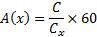  gdzie:   A(x) -  ilość punktów przyznana ofercie „x” za  kryterium cena brutto, z zaokrągleniem do 2 miejsc po przecinku C   - cena brutto  najniższa wśród cen zawartych w ofertach = cena oferty najkorzystniejszejCx -      cena brutto  zawarta w ofercie „x” KRYTERIUM –   dostępność usługi na terenie krajuWykonawca może otrzymać maksymalnie 5 pkt za kryterium dostępność usługi na terenie kraju, w rozbiciu na progi % w zależności od posiadanej dostępności usługi ponad wymóg co najmniej 95%. Poprzez dostępność Zamawiający rozumie zasięg sieci Wykonawcy na terenie RP wyrażony w % pokrycia obszaru kraju.  1pkt. - zasięg pokrycia obszaru kraju na poziomie wymaganym przez Zamawiającego 95%,2pkt. - zasięg pokrycia obszaru kraju na poziomie 96%,3pkt. - zasięg pokrycia obszaru kraju na poziomie 97%,4pkt. - zasięg pokrycia obszaru kraju na poziomie 98%,5pkt. – zasięg pokrycia obszaru kraju na poziomie 99-100%. 3)KRYTERIUM – czas odbioru i dostarczenia do naprawy uszkodzonego aparatu telefonicznego Ocena w zakresie tego kryterium zostanie dokonana na podstawie deklaracji Wykonawcy, odnośnie czasu odbioru i dostarczenia do naprawy uszkodzonego telefonu z jednoczesnym dostarczeniem na czas naprawy telefonu zastępczego. 35 pkt -  odbiór i dostawa aparatu telefonicznego do 6 godzin25 pkt –  odbiór i dostawa aparatu telefonicznego do 12 godzin15 pkt –  odbiór i dostawa aparatu telefonicznego do 24 godzin 10 pkt – odbiór i dostawa aparatu telefonicznego do 36 godzin 5 pkt –  odbiór i dostawa aparatu telefonicznego do 48 godzin 0 pkt – powyżej 48 godzin  z zastrzeżeniem, że czas tej reakcji nie może być dłuższy niż 5 dni.WybórZamawiający udzieli zamówienia Wykonawcy, którego oferta nie podlega odrzuceniu a Wykonawca wykluczeniu oraz  uznana została za najkorzystniejszą, tj. uzyskała największą liczbę punktów za ww. kryteria. Łączna ilość punków przyznanych każdej badanej ofercie będzie stanowić sumę punktów przyznanych tej ofercie w każdym z kryteriów. Obliczenia będą dokonywane w zaokrągleniu do dwóch miejsc po przecinku. Oferty będą oceniane na podstawie powyższych kryteriów przez komisję przetargową.Jeżeli dwie lub więcej ofert przedstawia taki sam bilans ceny i pozostałych kryteriów, Zamawiający spośród tych ofert wybierze ofertę z najniższą ceną a jeżeli zostały złożone oferty o takiej samej cenie, Zamawiający wezwie Wykonawców, którzy złożyli te oferty, do złożenia w terminie określonym przez Zamawiającego ofert dodatkowych.5.OPIS SPOSOBU OBLICZENIA CENY.5.1. Na cenę oferty powinny składać się wszystkie koszty związane z realizacją pełnego zakresu zamówienia określonego w załączniku nr 3 do SIWZ i istotnych postanowieniach umownych. Na cenę oferty powinny składać się wszystkie koszty związane z realizacją pełnego zakresu zamówienia określonego w istotnych postanowieniach umowy ( załącznik nr 7 do SIWZ), opisie przedmiotu zamówienia i warunkach jego realizacji. 5.2. W formularzu oferty należy podać cenę brutto stanowiącą sumę wartości kwot jednostkowych miesięcznych zobowiązań  podanych w formularzu cenowym załącznik nr 2 do SIWZ.5.3. W formularzu oferty należy podać cenę oferty łącznie z podatkiem VAT (brutto), cena ta stanowi podstawę oceny ofert, która dokonana zostanie przez Zamawiającego na zasadach określonych w pkt. 4 SIWZ.Wyliczone wartości muszą być wyrażone w złotych polskich (zgodnie z polskim systemem płatniczym po zaokrągleniu do pełnych groszy, przy czym końcówki poniżej 0,5 grosza pomija się, a końcówki 0,5 grosza i wyższe zaokrągla się do 1 grosza – dwa miejsca po przecinku).5.4. Prawidłowe ustalenie podatku VAT zgodnie z przepisami Ustawy o podatku od towarów i usług obciąża Wykonawcę. Zamawiający – Dolnośląski Wojewódzki Urząd Pracy informuje, że nie jest czynnym podatnikiem podatku VAT, dlatego wybór oferty nie prowadzi do powstania u zamawiającego obowiązku podatkowego w rozumieniu art. 91 ust. 3a i art. 93 ust. 1 c Ustawy Pzp.5.5. Ceny jednostkowe wykazane w ofercie, należy traktować jako stałe i wiążące do zakończenia realizacji przedmiotu zamówienia.5.6. Zamawiający nie dopuszcza przedstawiania ceny ofertowej w kilku wariantach. W przypadku przedstawienia ceny w taki sposób oferta zostanie odrzucona.5.7. Jeśli cena oferty wydaje się rażąco niska w stosunku do przedmiotu zamówienia i budzi wątpliwości zamawiającego co do możliwości wykonania przedmiotu zamówienia zgodnie z wymaganiami określonymi przez Zamawiającego lub wynikającymi z odrębnych przepisów, zamawiający zwraca się 
o udzielenie wyjaśnień, w tym złożenie dowodów, dotyczących elementów oferty mających wpływ na wysokość ceny, w szczególności w zakresie o którym mowa w art. 90 ust.1ptk. 1 -5 ustawy pzp. Zamawiający zwraca się również do Wykonawcy o udzielenie wyjaśnień w przypadku o którym mowa 
w art. 90 ust.1 pkt. 1 a ustawy pzp. Obowiązek wykazania, że oferta nie zawiera rażąco niskiej ceny spoczywa na Wykonawcy.6.OCENA OFERTY.Zamawiający uzna za najkorzystniejszą ofertę, która spełnia wszystkie wymogi określone w specyfikacji istotnych warunków zamówienia - otrzyma największą ilość punktów. Zgodnie z art. 87 ust. 1 PZP w toku badania i oceny ofert Zamawiający może żądać od Wykonawców wyjaśnień dotyczących treści złożonej oferty. Zamawiający zgodnie z art. 87 ust 2 PZP  poprawi omyłki pisarskie oraz oczywiste omyłki rachunkowe w obliczeniu ceny wraz z konsekwencjami rachunkowych dokonanych poprawek oraz inne omyłki polegające na niezgodności oferty z SIWZ, które nie powodują istotnych zmian w treści oferty,  zawiadamiając niezwłocznie o tym Wykonawcę, którego oferta została poprawiona.W razie wątpliwości w zakresie złożonych oświadczeń czy dokumentów na potwierdzenie warunków udziału w postępowaniu, Zamawiający zgodnie z art. 26 ust. 3 lub 4 PZP może wezwać Wykonawcę do złożenia wyjaśnień  w wyznaczonym  terminie. Zamawiający może żądać przedstawienia oryginału, lub notarialnie poświadczonej kopii dokumentu  
w  przypadku gdy złożone przez Wykonawcę kopie dokumentów są nieczytelne lub budzą wątpliwości co do ich prawdziwości zgodnie z rozporządzeniem Ministra Rozwoju z dnia 26.07.2016r – 
Dz. U. z 2016r, poz. 1126. W przypadku wątpliwości co do treści dokumentu złożonego przez wykonawcę mającego siedzibę lub miejsce zamieszkania poza terytorium Rzeczypospolitej Polskiej, zamawiający może zwrócić się do właściwych organów odpowiednio miejsca zamieszkania osoby lub kraju, w którym Wykonawca ma siedzibę lub miejsce zamieszkania z wnioskiem o udzielenie niezbędnych informacji dotyczących przedłożonego dokumentu.Zamawiający udzieli zamówienia Wykonawcy, którego oferta odpowiada wszystkim wymaganiom przedstawionym w niniejszej  specyfikacji i zostanie oceniona jako najkorzystniejsza w oparciu o podane kryteria wyboru oraz będzie zgodna z ustawą.Zamawiający powiadomi jednocześnie o wynikach postępowania wszystkich Wykonawców, którzy złożyli ofertę, podając do wiadomości nazwę wybranego Wykonawcy wraz z uzasadnieniem wyboru, przyznaną punktację. Ogłoszenie zostanie zamieszczone na stronie internetowej Zamawiającego www.dwup.pl i na tablicy ogłoszeń w siedzibie filii Zamawiającego we Wrocławiu.Zamawiający w niniejszym ww. postępowaniu zgodnie z treścią art. 24aa ustawy Pzp może zastosować tzw. „procedurę odwróconą” tj. najpierw dokona oceny ofert tj. czy oferta nie podlega odrzuceniu, 
a następnie zbada, czy wykonawca, którego oferta została oceniona jako najkorzystniejsza, nie podlega wykluczeniu oraz spełnia warunki udziału w postępowaniu.7. WYMAGANY TERMIN REALIZACJI: od dnia zawarcia umowy do dnia 31.12.2018r, przy czym świadczenie usług telefonii stacjonarnej rozpocznie się w dniu 01.01. 2017r.8. UDZIELANIE WYJAŚNIEŃ DOTYCZĄCYCH  SIWZ. 1. Wykonawca może zwrócić się na piśmie do Zamawiającego o wyjaśnienie treści SIWZ. Zamawiający udzieli wyjaśnień Wykonawcy niezwłocznie, jednak nie później niż na 2 dni przed upływem terminu otwarcia ofert, pod warunkiem że wniosek o wyjaśnienie treści specyfikacji istotnych warunków zamówienia wpłynie do zamawiającego nie później niż do końca dnia, w którym upływa połowa wyznaczonego terminu składania ofert.2. Jeżeli wniosek o wyjaśnienie treści SIWZ wpłynie po upływie połowy terminu wyznaczonego na składanie ofert czy dotyczy udzielonych wyjaśnień Zamawiający może udzielić wyjaśnień lub pozostawić wniosek bez rozpoznania.3. Przedłużenie terminu składania ofert nie wpływa na bieg terminu składania wniosków o wyjaśnienie SIWZ.4. Zamawiający  treść wyjaśnień/odpowiedzi będzie przekazywał Wykonawcom, którym przekazał SIWZ oraz udostępniał je będzie na stronie internetowej bez ujawniania źródeł zapytania.9. SPOSÓB, MIEJSCE I TERMIN  SKŁADANIA  OFERT.Ofertę należy złożyć w zamkniętej kopercie zgodnie z Rozdziałem III SIWZ, w filii Zamawiającego we Wrocławiu, przy Al. Armii Krajowej 54, Kancelaria nie później niż dnia 29.11.2016r. do godz. 10:0010. MIEJSCE  I TERMIN OTWARCIA  OFERT.Otwarcie ofert nastąpi dnia 29.11.2016r. o godz. 10:30 w filii Zamawiającego we Wrocławiu przy Al. Armii Krajowej 54, sala Nr 306a.Wykonawcy mogą uczestniczyć w publicznej sesji otwarcia kopert z ofertami. W przypadku nieobecności Wykonawcy przy otwieraniu ofert, Zamawiający prześle Wykonawcy protokół z sesji otwarcia ofert na pisemny wniosek Wykonawcy.Bezpośrednio przed otwarciem ofert Zamawiający zgodnie z art. 86 ust.3 PZP poda kwotę, jaką zamierza przeznaczyć na sfinansowanie zamówienia.Podczas otwarcia ofert Zamawiający poda nazwy firm, adresy Wykonawców, a także informacje dotyczące cen zawartych w ofertach.Protokół wraz z załącznikami jest jawny. Załączniki do protokołu Zamawiający udostępni po dokonaniu wyboru najkorzystniejszej oferty z tym, że oferty są jawne od chwili ich otwarcia 
z uwzględnieniem Rozdz. III punkt 1.19. 11. TERMIN  ZWIĄZANIA  OFERTĄ.Składający ofertę pozostaje nią związany przez okres 30 dni od dnia otwarcia ofert. Bieg terminu rozpoczyna się wraz z upływem terminu składania ofert.12. INFORMACJE  O  ZASADACH  OTWARCIA  I  OCENIE  OFERT.Przetarg odbywa się według zasad określonych w Ustawie z dnia 29 stycznia 2004r. Prawo zamówień publicznych (tekst jednolity Dz. U. z 2015r poz. 2164 ze zmianami), Rozpoczęcie postępowania rozpoczyna się w miejscu i czasie wskazanym w niniejszej specyfikacji. Zakres działania  komisji przeprowadzającej przetarg obejmuje m.in.:W części jawnej (w której mogą uczestniczyć przedstawiciele Wykonawców):zbadanie nienaruszalności  kopert i ich zewnętrznego wyglądu;otwarcie kopert z ofertami i zaopatrzenie każdej oferty w numer wpływu oferty do Zamawiającego.Otwarcie ofert nastąpi  w następującej kolejności:oferty z napisem „ZMIANA  OFERTY....”oferty z napisem „WYCOFANIE  OFERTY...”pozostałe oferty wg kolejności ich złożenia.sporządzenie zbiorczego zestawienia ofert – druk pomocniczy,podpisanie przez członków komisji przetargowej oświadczeń, że nie są związani osobiście ani zawodowo (w rozumieniu art. 17 Prawa zamówień publicznych) z Wykonawcami uczestniczącymi 
w przetargu (druk ZP-1 „kierownika zamawiającego/ pracownika zamawiającego, któremu kierownik zamawiającego powierzył wykonanie zastrzeżonych dla siebie czynności/członka komisji przetargowej/ biegłego/ innej osoby wykonującej czynności w postępowaniu o udzielenie zamówienia”).W części niejawnej (w której uczestniczą tylko członkowie komisji przetargowej):ocena ofert od strony spełniania warunków formalnych;ocena ofert wg kryteriów i zasad określonych w niniejszej specyfikacji;propozycje wyboru najkorzystniejszej oferty.OSOBY UPRAWNIONE DO KONTAKTOWANIA SIĘ Z WYKONAWCAMI.Ewa Zajdel – tel. 071/39 74 217 w godz. 900-1400 ewa.zajdel@dwup.pl14. ISTOTNE POSTANOWIENIA DO UMOWY ORAZ FORMALNOŚCI JAKIE MUSI SPEŁNIĆ WYKONAWCA PRZED PODPISANIEM UMOWY.     1. Istotne postanowienia do umowy zawiera załącznik Nr 3 do SIWZ – projekt umowy.2. Wybrany Wykonawca jest zobowiązany do zawarcia umowy w terminie i miejscu wyznaczonym przez Zamawiającego nie krótszym  niż 5 lub 10 dni (zależnie od sposobu przekazania zawiadomienia 
o wyborze oferty) od dnia przekazania zawiadomienia o wyborze oferty i nie później niż w terminie związania ofertą z uwzględnieniem art. 94 ust. 2. 3. W przypadku otrzymania zamówienia przez podmiot występujący wspólnie Wykonawca przed podpisaniem umowy jest zobligowany do przedłożenia umowy regulującej współpracę podmiotu występującego wspólnie.15. MOŻLIWE ZMIANY W ZAWARTEJ UMOWIE ORAZ WARUNKI TAKIEJ ZMIANY. Dopuszcza się możliwość zmiany niniejszej umowy w stosunku do treści oferty Wykonawcy 
w przypadku:zmiany przez Zamawiającego adresu którejkolwiek lokalizacji w trakcie trwania umowy 
i konieczności przeniesienia świadczenia usług pod nowy adres, na koszt Wykonawcy.zmiany powszechnie obowiązujących przepisów prawa w zakresie mającym wpływ na realizację przedmiotu umowy.2. Nie stanowi zmiany umowy w rozumieniu art. 144 ustawy Prawo zamówień publicznych:zmiana danych związanych z obsługą administracyjno-organizacyjną umowy (np. zmiana nr rachunku bankowego, zmiany danych teleadresowych, zmiany osób wskazanych do kontaktów miedzy stronami.3.Zmiana umowy wymaga zgody Zamawiającego oraz pod rygorem nieważności zachowania formy pisemnej w postaci aneksu.4.Zamawiający dopuszcza możliwość dokonania zmiany umowy w przypadku: powstania rozbieżności lub niejasności w rozumieniu pojęć użytych w umowie, których nie będzie można usunąć w inny sposób, 
a zmiana będzie umożliwiać usunięcie rozbieżności i doprecyzowanie umowy w celu jednoznacznej interpretacji jej zapisów przez strony.16.ŚRODKI OCHRONY PRAWNEJ PRZYSŁUGUJĄCE WYKONAWCY W TOKU  POSTĘPOWANIA O UDZIELENIE ZAMÓWIENIA PUBLICZNEGO – określa szczegółowo Dział VI „Środki ochrony prawnej” ustawy z dnia 29 stycznia 2004r. – Prawo zamówień publicznych (tekst jednolity Dz. U. z 2015 r. poz. 2164 ze zmianami).16.1.Wykonawcy, a także innemu podmiotowi, jeśli ma lub miał interes w uzyskaniu przedmiotowego zamówienia oraz poniósł lub może ponieść szkodę w wyniku naruszenia przez zamawiającego przepisów ustawy, przysługują środki ochrony prawnej określone w dziale VI ustawy pzp.16.2.Środkami ochrony prawnej, o których mowa w pkt.16.1, są odwołanie i skarga do sądu.Załącznik Nr 1 do SIWZOFERTA Wyrażam chęć uczestnictwa w przetargu nieograniczonym zorganizowanym przez Dolnośląski Wojewódzki Urząd Pracy na usługi telekomunikacyjne z zakresu usług telefonii stacjonarnej 
w standardzie GSM wraz dostawą aparatów telefonicznych.CPV   64200000-8, 64210000-1, 64212000-8.Wykonawca:Zarejestrowana nazwa Wykonawcy: ..........................................................................................................................................................Zarejestrowany adres Wykonawcy: .................................................................................................................................................................................................................................................................................................................nr tel. ........................ nr faksu. .................... adres poczty elektronicznej: ................. @................... 3. Wyznaczamy do reprezentowania wykonawcy w czasie trwania procedury przetargowej Panią/Pana : ...........................................................(imię i nazwisko)4. Oferujemy wykonanie całego zamówienia objętego przetargiem, zgodnie  z  formularzem cenowym nr 2 do SIWZ za :brutto......................zł, (słownie:................................................................................)podlega ocenie, zgodnie z pkt. 4 SIWZ kryteria oceny ofert.5.Oferujemy  dostępność usługi na terenie kraju (zasięg pokrycia obszaru kraju)  na poziomie ………………….%( należy wpisać % dostępności usług na terenie kraju, zasięg pokrycia obszaru kraju).Podlega ocenie, zgodnie z pkt. 4 SIWZ kryteria oceny ofert. W przypadku nie wskazania Zamawiający uzna, że Wykonawca oferuje wymaganą zgodnie z SIWZ minimalną dostępności tj.95%.6. Oferujemy czas odbioru i dostarczenia do naprawy uszkodzonego telefonu z jednoczesnym dostarczeniem na czas naprawy telefonu zastępczego …………………( należy wpisać  ilość godzin deklarowanych na odbiór i dostawę aparatu telefonicznego z jednoczesnym dostarczeniem na czas naprawy telefonu zastępczego)Podlega ocenie, zgodnie z pkt. 4 SIWZ kryteria oceny ofert. W przypadku nie wskazania Zamawiający uzna, że Wykonawca oferuje czas odbioru i dostarczenia do naprawy uszkodzonego telefonu 
z jednoczesnym dostarczeniem na czas naprawy telefonu zastępczego powyżej 48 godzin  z zastrzeżeniem, że czas ten nie może być dłuższy niż  5 dni.7. Oferujemy wykonywanie zamówienia opisanego w SIWZ w terminie: od dnia zawarcia umowy do dnia 31.12.2018r, przy czym świadczenie usług telefonii stacjonarnej rozpocznie się w dniu 01.01. 2017r.8. Nasz numer NIP ……………………………………………….REGON…………………………………9. Nazwiska i stanowiska osób, z którymi można się kontaktować w celu uzyskania dalszych informacji, (jeżeli będą wymagane) podaje się niżej:..................................... tel ......................... e- mail ......................................................................................... tel ......................... e- mail ....................................................10. Oświadczamy, że wyceniliśmy wszystkie elementy niezbędne do prawidłowego wykonania umowy, oraz akceptujemy istotne postanowienia umowne (załącznik nr 7 do SIWZ) wraz z ewentualnymi zmianami.11. Oświadczamy, że część zamówienia:……………………………………………......................................................   wykonamy przy udziale podwykonawcy.	12. Oświadczamy, że dostarczymy Zamawiającemu aparaty telefoniczne i sprzęt zgodny
 z opisem przedmiotu zamówienia zawartym w SIWZ, w takim terminie, aby cały sprzęt był dostarczony, zamontowany i skonfigurowany na dzień 1 stycznia 2017 roku.13.Zgodnie z wymogiem zawartym w SIWZ – opisie przedmiotu zamówienia  deklarujemy, że przy wykonywaniu przedmiotu zamówienia Wykonawca będzie zatrudniał  na podstawie umowy o pracę we własnym przedsiębiorstwie lub przez podwykonawcę 1 osobę na minimum ½ etatu. Dla udokumentowania tego faktu w terminie 5 dni od podpisania umowy przedstawię  zamawiającemu imię 
i nazwisko osoby zatrudnionej przy realizacji zamówienia na podstawie umowy o pracę wraz ze wskazaniem czynności jakie będzie ona  wykonywała.14. Integralnymi załącznikami niniejszej oferty zgodnie z wymaganiami Specyfikacji Istotnych Warunków Zamówienia są:……………………………………………………………………………………………………………………………………..……………………………………………………………………………………………………………………………………..……………………………………………………………………………………………………………………………………..Załącznik nr 2 do SIWZFormularz cenowyPrzetarg nieograniczony zorganizowany przez Dolnośląski Wojewódzki Urząd Pracy na usługi telekomunikacyjne z zakresu usług telefonii stacjonarnej w standardzie GSM wraz dostawą aparatów telefonicznych.CPV   64200000-8, 64210000-1, 64212000-8.*Stałe miesięczne zobowiązanie /abonament obejmuje nielimitowane połączenia krajowe 
do sieci stacjonarnych i komórkowych, a także Wykonawca jest zobowiązany do wkalkulowania w jego koszt wszystkich wydatków związanych z przygotowaniem, uruchomieniem i realizacją niniejszego zamówienia. Poza stałym zobowiązaniem znajdują się pozostałe połączenia 
i usługi, o których w załączniku nr 3 SIWZ i będą one taryfikowane według aktualnych Cenników Operatora.Wartość za wykonanie przedmiotu zamówienia wynosi:Cena ogółem netto ……………………………zł słownie: ……………………………….Cena ogółem brutto …………………………………………………..złsłownie: ……………………………….Data .....................                                          ..............................................                                                        (pieczęć i podpis wykonawcy)Załącznik   Nr 3 do SIWZSZCZEGÓŁOWY OPIS PRZEDMIOTU ZAMÓWIENIAPrzedmiotem zamówienia jest świadczenie publicznie dostępnych usług telekomunikacyjnych z zakresu usług telefonii stacjonarnej w standardzie GSM w rozumieniu ustawy z dnia 16.07.2004 r.  Prawo telekomunikacyjne ( Dz. U. 2016 poz. 1489). Usługi, o których powyżej,  będą dostarczane do następujących lokalizacji Zamawiającego:Siedziba Dolnośląskiego Wojewódzkiego Urzędu Pracy w Wałbrzychu, ul. Ogrodowa 5B, 
58-306 Wałbrzych,Filia Dolnośląskiego Wojewódzkiego Urzędu Pracy w Jeleniej Górze, ul. Wojska Polskiego 18, 58-500 Jelenia Góra,Filia Dolnośląskiego Wojewódzkiego Urzędu Pracy w Legnicy, Pl. Słowiański 1, 
59-220 Legnica,Filia Dolnośląskiego Wojewódzkiego Urzędu Pracy we Wrocławiu, Al. Armii Krajowej 54, 
50-541 Wrocław,Wydział Funduszu Gwarantowanych Świadczeń Pracowniczych Dolnośląskiego Wojewódzkiego Urzędu Pracy, ul. Międzyleska 4, 50-514  Wrocław.Usługi telekomunikacyjne obejmować będą połączenia zewnętrzne lokalne, strefowe, międzystrefowe 
i międzynarodowe, a także połączenia do sieci komórkowych oraz połączenia wewnętrzne. Wykonawca zapewni również połączenia faksowe oraz inny ruch do sieci publicznej taki jak: serwisy informacyjne, linie informacyjne, połączenia z biurami numerów, itp.Wykonawca dostarczy taki system i urządzenia, aby z każdego numeru wewnętrznego możliwe były połączenia, o których mowa w pkt. 2).Wykonawca jest zobowiązany do określenia miesięcznego zobowiązania dla 255 numerów wewnętrznych.W ramach miesięcznego zobowiązania Wykonawca zapewni nielimitowane połączenia krajowe do wszystkich sieci komórkowych i stacjonarnych.Pozostałe połączenia i usługi będą taryfikowane na podstawie aktualnie obowiązujących Cenników Operatora. W szczególności dotyczy to połączeń międzynarodowych, połączeń do infolinii oraz na numery specjalne takie jak np. Biuro numerów.Wykonawca zapewni, że w każdej z powyżej określonych lokalizacji będzie możliwe przydzielenie odrębnych numerów telefonicznych zewnętrznych i wewnętrznych następujących ilościach:Lokalizacja 1 –  Wałbrzych 60 numerów;Lokalizacja 2 – Jelenia Góra 15 numerów;Lokalizacja 3 –  Legnica 15 numerów;Lokalizacja 4 – Wrocław 150 numerów;Lokalizacja 5 – Wrocław 15 numerów.Wykonawca jest zobowiązany do zachowania dotychczasowych numerów w poszczególnych lokalizacjach.Wykonawca jest zobowiązany do zachowania infolinii w ramach świadczenia usług telekomunikacyjnych. Zamawiający wskaże numer należący do ORANGE, na którym obsługiwana będzie infolinia 0 800. Łączenie się z numerem informacyjnym będzie możliwe także z sieci telefonii komórkowej (mobilnej), jeżeli taką opcję dopuszcza operator sieci komórkowej. Wykonawca zapewni możliwość nagrywania zapowiedzi. Zamawiający obecnie dysponuje jednym numerem infolinii o numerze 0 800 300 376 i ten numer ma być utrzymany.W związku z ppkt 9), średniomiesięczny ruch na infolinii 0 800 – ustalony na podstawie trzech ostatnich miesięcy tj. od sierpnia do października 2016r kształtuje się następująco: połączenia lokalne – 13 minutpołączenia międzystrefowe – 3 minutypołączenia z sieci komórkowych – 25 minutWykonawca będzie wprowadzał nieodpłatnie zmiany w numeracji i uprawnieniach poszczególnych aparatów telefonicznych zgodnie z ustaleniami dotyczącymi serwisu, usuwania awarii i wsparcia technicznego.Szczegółowa konfiguracja oraz scenariusze poszczególnych usług zostaną uzgodnione przez Strony podczas wdrażania usługi, a warunki tych ustaleń zostaną spisane i będą stanowić integralną część umowy o świadczenie usługi.Wszelkie opłaty instalacyjne oraz aktywacyjne ujęte zostaną w cenie stałego abonamentu/miesięcznego zobowiązania. Koszt zastosowania, dostarczenia, skonfigurowania oraz użytkowania urządzeń i łączy zawarty będzie w stałej miesięcznej opłacie abonamentowej/miesięcznym zobowiązaniu. Wykonawca zastosuje, dostarczy i skonfiguruje następujące rodzaje i ilości łączy i kanałów rozmownych oraz urządzeń telekomunikacyjnych: dostawa 255 kart sim wraz z przydzielonymi numerami telefonów w sieci operatora, które będą aktywowane w terminie wskazanym w umowie.dostawa 255 aparatów, w tym 240  aparatów opisanych pod znakiem * 
i 15 opisanych pod znakiem ** ma być dostarczona w terminie wskazanym 
w umowie:*240 sztuk  aparatów typu bezprzewodowego dostosowanych do wyżej dostarczonych kart sim posiadające minimalne funkcje takie jak: Wyświetlacz LCD z kolorowym podświetleniem: 1.8'' TFT 128x160 pxKsiążka adresowa: 200 wpisów + SIMPasmo GSM 900 MHz (E-GSM) / 1800 MHz (DCS)Menu w języku polskimSMSBlokada PINFunkcja przywołania słuchawkiFunkcja kopiowania wpisów pomiędzy książką telefoniczną słuchawki a kartą SIMZawieszanie połączeńWyciszanie połączeńPowtórne wybieranie numeru: 10 numerów i nazwTryb głośnomówiącyIdentyfikacja abonentaPołączenia oczekująceSzybkie wybieranieBateria Li-lon 940 mAh Czas rozmów do 4,5 godzinCzas czuwania 720 godzin Słuchawka KX-TW221 – preferowane kolory czarny lub grafitowyBaza z zasilaczemPrzewód telefonicznyBateria Instrukcja obsługi - PL** 15 sztuk aparatów, biurkowych dostosowanych do wyżej dostarczonych kart sim typu stacjonarnego o parametrach:      ● pełna klawiatura QWERTY do łatwego pisania wiadomości SMS i pracy 
             z książką telefoniczną, dostęp do często używanych funkcji za pomocą jednego przycisku,klawisze nawigacyjne do sterowania i wybierania z ofert menu,tryb głośnomówiący z systemem zasilającym stłumienia echa do komfortowego prowadzenia rozmów telefonicznych,pamięć szybkiego wyboru – 6 klawiszy z możliwością przypisania 12 numerów 
+ etykieta do zapisania nazwiska,wygłuszenie rozmowy (mute),przytrzymanie rozmowy, umożliwia zawieszenie właśnie przebiegającej rozmowy 
i na zwolnionej linii np. poprosić o pomoc od kolegi (hold),rozmowa konferencyjna wielu uczestników w systemie łączności telefonicznej (conference call),przekazanie przyjętego wywołania trzeciemu abonentowi (call transfer), akumulator podtrzymujący pracę telefonu w przypadku zaniku napięcia,polskie menu i interface.Wszystkie aparaty muszą spełniać kryteria bezpieczeństwa oraz Dyrektywy ekologiczne aktualne  w Unii Europejskiej. Gwarancja na dostarczone aparaty telefoniczne, o których powyżej nie mniejsza niż 24 miesiące.Zamawiający udostępni usługę „wirtualnej centrali”. Pod nazwą „wirtualna centrala” Zamawiający rozumie usługę, realizowaną przez Wykonawcę poza siedzibą Zamawiającego, z wykorzystaniem sprzętu i oprogramowania Wykonawcy. W ramach świadczonej usługi „wirtualnej centrali” Wykonawca zapewni:przydzielenie 5 numerów głównych centrali, na które powinny być kierowane wszystkie połączenia przychodzące na dotychczasowe zakresy numeracyjne DWUP; powyższe numery wskaże Zamawiający;uruchomienie wirtualnej centrali do obsługiwanych przez Zamawiającego faksów łącznie 8, których numery Zamawiający wskaże Wykonawcy po zawarciu umowy.Wykonawca zapewni nieograniczoną ilość kanałów rozmowy w ramach funkcjonujących ilości użytkowników;połączenia głosowe realizowane w technologii GSM, nieobciążające połączenia internetowego Zamawiającego;możliwość identyfikacji numeru telefonu dzwoniącego z zewnętrz i numeru telefonu wewnętrznego;przyjmowanie rozmów przychodzących na wybrany główny numer centrali, a następnie umożliwienie bezpłatnego przekierowania rozmowy na wybrany numer komórkowy pracownika w sieci operatora;samodzielne przydzielenie numerowi komórkowemu numeru wewnętrznego w ramach „wirtualnej centrali” przez pracownika Zamawiającego, zarządzającego „wirtualną centralą”;połączenia pomiędzy użytkownikami „Wirtualnej centrali” mają być bezpłatne oraz posiadać numerację skróconą 3 cyfrową;konfigurowanie menu w sposób graficzny – graficzny interfejs drzewa;utworzenie dowolnej liczby sekretariatów, realizujących przekierowanie do konkretnego pracownika, grupy pracowników lub innego sekretariatu;samodzielne utworzenie automatycznej informacji o numerach wewnętrznych 
z możliwością połączenia się z nimi;przełączanie rozmowy z jednego telefonu na drugi jeżeli połączenie przychodzące jest na numer główny centrali bez utraty połączenia za pomocą kodu USSD;prezentowanie połączeń wychodzących pod wspólnym numerem głównym centrali lub numerem własnym (prezentacja jako numer stacjonarny z dotychczasowej bazy numerów);odbieranie i wysyłanie faksów;łączenie rozmów przychodzących zgodnie ze schematem - klient dzwoni do Zamawiającego w godzinach pracy- uzyskuje połączenie; jeśli jednak dzwoni poza ustaloną porą, wysłucha komunikatu o godzinach pracy Urzędu,łączenie pracowników w grupy, według komórek organizacyjnych Zamawiającego oraz zarządzanie kierowanymi do nich połączeniami;możliwość przypisania wielu osób do jednego sekretariatu;przekierowanie warunkowe polegające na skierowaniu połączenia do najbliższego sekretariatu według numeru kierunkowego dzwoniącej osoby;stały koszt połączenia abonenta z numerem głównym centrali, na poziomie kosztu połączenia z numerem stacjonarnym, również po przełączeniu (przekierowaniu) na telefon komórkowy pracownika, dostęp do aplikacji, za pomocą której można sterować ruchem przychodzącym do sekretariatu. Sekretariat powinien mieć podgląd do połączeń na ekranie komputera, mieć możliwość je odebrać, przekierować do określonego numeru użytkownika lub przekierować konsultując to najpierw z docelowym użytkownikiem;możliwość nagrywania wszystkich rozmów przychodzących i wychodzących z „wirtualnej centrali” wraz z informacją w zapowiedzi o nagrywaniu rozmowy;blokowanie usług typu „premium” , jak i płatnych usług poprzez BOK,zarządzanie wszystkimi aktywnymi kartami sim zdalnie, w tym zarządzanie kodami PUK, PIN oraz ograniczania parametrów wybranych usług,dostawa 5 szt. komputerów typu „laptop”, jako stanowisk informatycznych, do obsługi „wirtualnej centrali” przez sekretariaty o parametrach m.in.: przekątna monitora 15,6”, 4GB RAM, system operacyjny Windows 8, które po 24 miesiącach przejdą na własność Zamawiającego.Wykonawca jest zobowiązany do dostarczenia, zamontowania, podłączenia w miejscach wskazanych przez Zamawiającego sprzętu, o którym powyżej oraz jego skonfigurowania, a w razie konieczności przeszkolenia pracowników z zakresu obsługi sprzętu. Dostawa sprzętu ma odbyć się w takim terminie, aby cały sprzęt był dostarczony, zamontowany i skonfigurowany na dzień 1 stycznia 2017 roku, od kiedy ma obowiązywać umowa.W przypadku połączeń przychodzących Zamawiający wymaga aby następowała prezentacja numeru abonenta dzwoniącego. Jednocześnie Zamawiający informuje, że identyfikacja dotyczy tylko tych numerów, które nie są zastrzeżone zgodnie z ustawą Prawo telekomunikacyjne. Wykonawca dostarczy niezbędne narzędzia i aplikacje na czas trwania umowy do wykonywania szczegółowych bilingów i rozliczania czasu trwania i kosztu rozmów z poszczególnych numerów wewnętrznych. Wykonawca zapewni Zamawiającemu dostęp do elektronicznego systemu/panelu administracyjnego, umożliwiającego bezpieczną i samodzielną obsługę konfiguracji konta Zamawiającego, poprzez aplikacje internetową działającą w trybie on-line. Realizacja oraz wizualizacja wprowadzonych zmian prezentowana będzie na bieżąco. Usługa dostępna będzie całodobowo dla określonej osoby wskazanej przez Zamawiającego. Wykonawca nie będzie pobierał żadnych dodatkowych opłat za udostępnienie tego systemu.Wykonawca zapewni ciągłą sprawność przedmiotu zamówienia.Czas reakcji Wykonawcy w dni robocze, od zgłoszenia przez Zamawiającego awarii „wirtualnej centrali” nie może przekroczyć 4 godzin a usunięcie awarii nie może trwać dłużej niż jeden dzień roboczy. 
W przypadku zgłoszenia awarii w dzień ustawowo wolny od pracy, czas reakcji Wykonawcy nastąpi w dniu następującym po dniu wolnym od pracy i nie może przekroczyć godziny 12.00 a usunięcie awarii nie może trwać dłużej niż jeden dzień roboczy.Wykonawca zapewni nadzór i całodobową kontrolę nad sprawnym działaniem „wirtualnej centrali”.Wykonawca wskaże w ofercie typy, modele i parametry techniczne proponowanych urządzeń, 
w formularzu cenowym wskazanym przez Zamawiającego.Wykonawca zapewni dostęp do sieci telefonii będącej przedmiotem zmówienia na obszarach objętych deklarowanym zasięgiem (zgodnie z publikowanymi mapami zasięgów ) na poziomie umożliwiającym realizacje transmisji głosu i danych (min.95% terytorium RP) z wykorzystaniem sieci telekomunikacyjnej do której ma dostęp. W razie zauważalnego spadku jakości w odniesieniu do możliwości łączenia się z zewnątrz, Wykonawca niezwłocznie, na wniosek Zamawiającego, przedstawi propozycję rozwiązania problemu.Zamówienie realizowane będzie do dnia 31 grudnia 2018 roku od dnia przyłączenia do sieci publicznej
 i uruchomienia wszystkich usług objętych umową, z zastrzeżeniem, iż świadczenie usług telekomunikacyjnych ma być zapewnione od dnia  1 stycznia 2017 roku. Wszelkie koszty związane
 z realizacją umowy mają być naliczane od dnia, o którym powyżej. Wykonawca wszelkie prace związane z przygotowaniem i uruchomieniem świadczenia przez siebie usług może rozpocząć po zawarciu przez obie strony przedmiotowej umowy, 
z zastrzeżeniem, iż tak musi zabezpieczyć sobie okres na te zadania, aby wszelkie usługi telekomunikacyjne wynikające z umowy były świadczone od dnia 1 stycznia 2017 roku.Uruchamianie usług i przyłączanie do sieci nie spowoduje zakłócania funkcjonowania aktualnie eksploatowanego systemu, chyba, że będzie to  niezbędne i Wykonawca uzgodni 
z Zamawiającym okres niefunkcjonalności.W przypadku zmiany przez Zamawiającego adresu którejkolwiek lokalizacji w trakcie trwania umowy strony będą każdorazowo uzgadniać warunki przeniesienia usługi pod nowy adres. Wykonawca nie będzie pobierał od Zamawiającego żadnych innych opłat związanych 
z wdrożeniem, instalacją, przyłączeniem do sieci i uruchomieniem systemu.Wszystkie dostarczone aparaty stanowić będą własność Zamawiającego, po uiszczeniu zapłaty w wysokości 1 zł netto za aparat.Za świadczenie usług w ramach umowy Zamawiający będzie ponosił stałą miesięczną opłatą abonamentową/miesięczne stałe zobowiązanie oraz opłaty za inne połączenia i usługi nie zawarte w ofercie, które będą taryfikowane zgodnie z obowiązującymi w chwili zdarzenia cennikami Wykonawcy.Zamawiający dopuszcza jednak rozwiązanie polegające na każdorazowym podaniu terminu płatności w fakturze, z zastrzeżeniem, iż ma ona zostać doręczona Zamawiającemu nie później niż na 21 dni od daty jej terminu płatności. W razie niezachowanie tego terminu , zostanie on automatycznie przedłużony o czas opóźnienia.Wszelkie koszty związane z uruchomieniem „systemu” Zamawiający musi zbilansować 
w kosztach stałego miesięcznego zobowiązania.Wykonawca po zakończeniu realizacji zawartej umowy musi mieć możliwość przekazania istniejącej numeracji innemu Wykonawcy.W pięciu lokalizacjach  Dolnośląskiego Wojewódzkiego Urzędu Pracy znajdujących się 
w Wałbrzychu, Jeleniej Górze, Legnicy i we Wrocławiu usługi telefonii stacjonarnej świadczy obecnie Operator: ORANGE POLSKA S.A. z siedzibą w Warszawie (02-326) 
przy Al. Jerozolimskich 160.Zamawiający wymaga od Wykonawcy, załatwienia wszelkich formalności związanych 
z przeniesieniem, zachowaniem i utrzymaniem dotychczasowej puli numerów.Zamawiający upoważni Wykonawcę do dokonywania wszelkich czynności, związanych z przeniesieniem numerów wykorzystywanych przez Zamawiającego do sieci Wykonawcy. Wykonawca powiadomi z wyprzedzeniem min. 3 dniowym Zamawiającego o terminie przeniesienia zakresu numeracji.Zamawiający wymaga aby przerwa w łączności związana z przeniesieniem numeracji do sieci komórkowej nie przekroczyła maksymalnie 24 godzin.Wykonawca przeprowadzi szkolenie osób wskazanych przez Zamawiającego w zakresie prawidłowej obsługi systemu i urządzeń.Termin realizacji zamówienia: Umowa zawarta na okres 2 lat tj. 01 stycznia 2017 r. – 31 grudnia 2018 r.Inne informacje:w przypadkach instalacji radiowych, Zamawiający zapewni nieodpłatny dostęp do dachu budynku, 
w celu wykonania instalacji antenowej przez Wykonawcę oraz uzyska stosowne zgody na instalację od administratorów budynków po przedłożeniu przez Wykonawcę wstępnych projektów instalacji.na prośbę Wykonawcy, Zamawiający przedstawi pisemną zgodę osoby posiadającej tytuł prawny do lokalu, w którym ma być świadczona usługa, na świadczenie usługi i instalację łączy w tym lokalu.Wykonawca jest zobowiązany do wystawiania osobnych faktur dotyczących miesięcznego zobowiązania oraz innych taryfikowanych połączeń i usług w odniesieniu do pięciu central oraz do wystawiania osobnej faktury na infolinię 0 800…………. , co będzie zgodne 
z załącznikiem stanowiącym formularz cenowy..Zamawiający wymaga, aby wykonawca zadeklarował w ofercie zatrudnianie na podstawie umowy 
o pracę opiekuna wykonywanych dla zamawiającego usług.Zamawiający wymaga, aby osoba –opiekun usług świadczonych w tym zamówieniu o której mowa w była zatrudniona w trakcie realizacji przedmiotowego zamówienia, na umowę o pracę w myśl art. 22 § 1 Kodeksu Pracy (Dz. U. z 2016 r. poz. 1666  z późń. zmianami). Zamawiający na podstawie art. 29 ust. 3a ustawy Pzp wymaga, aby przy realizacji zamówienia Wykonawca z którym Zamawiający podpisze umowę, do jej wykonania zatrudniał we własnym przedsiębiorstwie lub podwykonawcy, co najmniej 1 osobę lub osoby na umowę o pracę, w wymiarze na minimum ½ etatu przy wykonywaniu obowiązków opiekuna umowy tj. wykonywanych dla Zamawiającego usług na podstawie umowy, która będzie zawarta o zamówienie.Wykonawca, w przypadku uznania jego oferty za najkorzystniejszą, w terminie 2 dni od podpisania umowy przedłoży zamawiającemu wykaz osób zatrudnionych przy realizacji zamówienia na podstawie umowy o pracę wraz okazaniem umowy o pracę.W przypadku rozwiązania stosunku pracy przez osobę lub przez pracodawcę (z winy/bez winy tej osoby), Wykonawca będzie zobowiązany do zatrudnienia w to miejsce innej osoby bez zbędnej zwłoki od ustania stosunku zatrudnienia.Zamawiający określa rodzaj czynności niezbędnych do realizacji zamówienia, których dotyczą powyższe wymagania zatrudnienia na podstawie umowy o pracę przez Wykonawcę lub podwykonawców tj.  bezpośredni kontakt opiekuna wytypowanego przez Operatora z osobą odpowiedzialną ze strony Zamawiającego za realizację umowy w trakcie jej obowiązywania. Pośredniczenie w kontaktach z innymi Wydziałami Operatora np. przy sytuacjach problematycznych takich jak nieprawidłowo wystawiona faktura. Przyjmowanie wszelkiego rodzaju zgłoszeń, np. dot. awarii. Przyjmowanie reklamacji i informowanie o ich przebiegu. Konsultacja w sprawach technicznych, a także merytorycznych dot. funkcjonowania Operatora, Opiekun umowy, który będzie odpowiedzialny za sprawną obsługę wszystkich zamawianych usług i dostaw dla Zamawiającego.  Załącznik   Nr 4 do SIWZOświadczenie Wykonawcy Składane na podstawie art. 25 a ust.1 ustawy z dnia 29.01.2004r prawo zamówień publicznych (tekst jednolity Dz. U. z 2015 r. poz. 2164 ze zmianami).Dotyczące przesłanek do wykluczenia z postępowaniaNa potrzeby postępowania o udzielenie zamówienia publicznego pt:” przetarg nieograniczony na usługi telekomunikacyjne z zakresu usług telefonii stacjonarnej w standardzie GSM wraz z dostawą aparatów telefonicznych oświadczam, co następuje:OŚWIADCZENIE DOTYCZACE WYKONAWCYOświadczam, że nie podlegam wykluczeniu z postępowania na podstawie art. 24 ust.1 pkt 13-22 i ust. 5 pkt. 4 ) ustawy PZP. Pkt 12 i 23 nie dotyczy…………….……. (miejscowość), dnia ………….…                                    …………………………………………(podpis)OŚWIADCZENIE DOTYCZACE PODWYKONAWCY NIEBĘDACEGO PODMIOTEM NA ZASOBY KTÓREGO POWOŁUJACE SIĘ WYKONAWCA Oświadczam, że zachodzą w stosunku do mnie podstawy wykluczenia z postępowania na podstawie art. …………. ustawy Pzp* (podać mającą zastosowanie podstawę wykluczenia spośród wymienionych w art. 24 ust. 1 pkt 13-14, 16-20, art. 24 ust. 5 pkt 1-8). Jednocześnie oświadczam, że w związku z ww. okolicznością, na podstawie art. 24 ust. 8 ustawy Pzp podjąłem następujące środki naprawcze: …………………………………………………………………………………………………………………………………………………………………………………………………………………………………………………………………………………………………………………………….…….………………. r. (miejscowość), dnia                                                                                  								…………………………………………(podpis)*jeżeli dotyczyOŚWIADCZENIE DOTYCZĄCE PODANYCH DANYCHOświadczam, że następujący/e podmiot/y, będący/e podwykonawcą/ami: …………………………………… (podać pełną nazwę/firmę, adres, a także w zależności od podmiotu: NIP/PESEL, KRS/CEiDG), nie podlega/ą wykluczeniu z postępowania o udzielenie zamówienia.…………….……. …………………. r. (miejscowość), dnia                                                                                  …………………………………………(podpis)OŚWIADCZENIE DOTYCZACE PODANYCH DANYCH:Oświadczam, że wszystkie informacje podane w powyższych oświadczeniach są aktualne i zgodne 
z prawdą oraz zostały przedstawione z pełną świadomością konsekwencji wprowadzenia zamawiającego w błąd przy przedstawianiu informacji.…………….…….…………………. r. (miejscowość), dnia                                                                                   …………………………………………(podpis)Załącznik   Nr 5 do SIWZOświadczenie Wykonawcy Składane na podstawie art. 25 a ust.1 ustawy z dnia 29.01.2004r prawo zamówie publicznych (tekst jednolity Dz. U. z 2015 r. poz. 2164 ze zmianami).Dotyczące spełnienia warunków udziału w postępowaniuNa potrzeby postępowania o udzielenie zamówienia publicznego pn:” przetarg nieograniczony na  usługi telekomunikacyjne z zakresu usług telefonii stacjonarnej w standardzie GSM wraz z dostawą aparatów telefonicznych, oświadczam, co następuje:Oświadczam że spełniam warunki udziału w postępowaniu określone przez zamawiającego w rozdz. III pkt. 2 SIWZ.2. Oświadczam, że w celu wykazania spełnienia warunków udziału w postępowaniu określonych przez zamawiającego w SIWZ w rozdz. III pkt. 2 polegam na zasobach następującego podmiotu/podmiotów:…………………………………………………………………………………………………………., w następującym zakresie ……………… ( wskazać podmiot i określić odpowiedni zakres dla wskazanego podmiotu).3.Oświadczam, ze wszystkie informacje podane w powyższych oświadczeniach są aktualne i zgodne 
z prawdą oraz zostały złożone z pełna świadomością konsekwencji wprowadzenia zamawiającego w błąd przy przedstawianiu informacji.Załącznik   Nr 6 do SIWZINFORMACJA O PRZYNALEŻNOŚCI DO GRUPY KAPITAŁOWEJ 
(w rozumieniu ustawy z dnia 16 lutego 2007r. o ochronie konkurencji i konsumentów Dz. U. z 2015r poz. 184 z późn. zm.)Przetarg nieograniczony na  usługi telekomunikacyjne z zakresu usług telefonii stacjonarnej w standardzie GSM wraz z dostawą aparatów telefonicznychBiorąc udział w postępowaniu nr 27/2016  niniejszym informuję, że :Należymy/Nie należymy* do grupy kapitałowej o której mowa w art. 24 ust. 1 pkt.23 ustawy z dnia 29 stycznia 2004r. Prawo zamówień publicznych (Dz. U. z 2015 r., poz. 2164 ze zm. ) i złożyliśmy/nie złożyliśmy* oferty do udziału w tym  postępowaniu należąc do tej samej grupy kapitałowej.Należę do grupy kapitałowej w skład której wchodzą: ** l.p. Nazwa podmiotu należącego do tej samej grupy kapitałowej1. …………………………………………………………………………….2. ……………………………………………………………………………3. …………………………………………………………………………….Prawdziwość powyższych danych potwierdzam własnoręcznym podpisem świadom odpowiedzialności karnej z art. 297 kodeksu karnego........................................................(pieczątka i podpis Wykonawcy )Data : ..............................................*niepotrzebne skreślić ** należy wypełnić jeśli dotyczyZałącznik   Nr 7 do SIWZISTOTNE POSTANOWIENIA, KTÓRE ZOSTANĄ WPROWADZONE DO TREŚCI UMOWY 
W SPRAWIE ZAMÓWIENIA PUBLICZNEGONR ZAM. PUB. 27/2016Umowa zostanie zawarta zgodnie z ustawą z dnia 29 stycznia 2004 r. Prawo zamówień publicznych pomiędzy:Koszt zastosowania, dostarczenia, skonfigurowania oraz użytkowania urządzeń i łączy zawarty będzie
 w stałej miesięcznej opłacie abonamentowej. Wykonawca nie będzie pobierał od Zamawiającego żadnych innych opłat związanych 
z wdrożeniem i uruchomieniem systemu.Za świadczenie usług w ramach umowy Zamawiający będzie ponosił, poza stałą miesięczną opłatą abonamentową, opłaty za połączenia telekomunikacyjne wyspecyfikowane na fakturze. Wszystkie połączenia oraz inne usługi i czynności nie objęte w ofercie będą taryfikowane zgodnie z obowiązującymi cennikami Wykonawcy.Specyfikacja usług i czynności dodatkowych będzie zawierała co najmniej nazwę usługi lub czynności, stawkę z aktualnie obowiązującego cennika WykonawcyZa wykonane usługi Wykonawca będzie obciążał Zamawiającego fakturą/fakturami VAT po rozpoczęciu każdego miesiąca obrachunkowego. Faktura będzie obejmowała opłatę za abonament/miesięczne zobowiązanie dla pięciu lokalizacji, w których świadczone będą usługi oraz opłaty taryfikowane ( tj. w fakturze będą wyszczególnione opłaty za abonamenty i usługi dla każdej lokalizacji osobno).Zamawiający dokona płatności na podstawie prawidłowo wystawionej faktury w terminie do 30 dni od jej otrzymania.  Wykonawca może przedłożyć fakturę za miesięczną opłatę abonamentową za pierwszy miesiąc świadczenia usług w trakcie pierwszego miesiąca lub obciążyć podwójną opłatą abonamentową po zakończeniu pierwszego miesiąca. Zamawiający dopuszcza jednak rozwiązanie polegające na każdorazowym podaniu terminu płatności w fakturze, z zastrzeżeniem, iż ma ona zostać doręczona Zamawiającemu nie później niż na 21 dni od daty jej terminu płatności. W razie niezachowanie tego terminu , zostanie on automatycznie przedłużony o czas opóźnienia.Za usługę  linii informacyjnych (infolinia 0-800) Wykonawca będzie obciążał Zamawiającego osobną fakturą.Wykonawca jest zobowiązany do wystawienia oddzielnej faktury za sprzedaż urządzeń niezbędnych do realizacji zamówienia tj.: aparaty telefoniczne, laptopy stanowiące stanowiska teleinformatyczne. Zamawiający wskazuje, że cena za poszczególne urządzenie, o którym powyżej nie może przekroczyć wartości 1,00 zł netto.Wynagrodzenie będzie przekazywane na konto bankowe Wykonawcy podane na fakturze.Aktualny cennik i regulamin świadczenia usług dostarczony przez Wykonawcę wraz z SIWZ i ofertą Wykonawcy stanowi integralną część niniejszej umowy.Regulamin świadczenia usług nie zastępuje niniejszej umowy.W przypadku zmiany cennika lub regulaminu Wykonawca dostarczy aktualny cennik i regulamin na piśmie, nie później niż w ciągu 14 dni kalendarzowych od dnia wejścia w życie nowego cennika lub regulaminu. Wykonawca zobowiązuje się zapłacić Zamawiającemu następujące kary umowne:z tytułu odstąpienia od umowy przez Zamawiającego z winy Wykonawcy w wysokości 10% ceny oferty brutto,za każdą godzinę przerwy w świadczeniu usług telekomunikacyjnych 0,2% średniej opłaty miesięcznej liczonej wg wysokości kwot na fakturach z ostatnich trzech okresów rozliczeniowych,Wykonawca zapłaci Zamawiającemu karę umowną z tytułu niedotrzymania terminu rozpoczęcia świadczenia  usług telekomunikacyjnych w  wysokości 3% ceny brutto za każdy rozpoczęty dzień opóźnienia,niezależnie od kar umownych, o których mowa w ppkt 2), za każdy dzień, w którym nastąpiła przerwa  w świadczeniu usług telekomunikacyjnych płatnej okresowo trwająca dłużej niż 12 godzin, Zamawiającemu przysługuje zwrot 30% odpowiedniej miesięcznej opłaty abonamentowej,niezatrudniania w sposób nieprzerwany przy realizacji zamówienia wymaganej przez zamawiającego osoby na podstawie umowy o pracę, Wykonawca zapłaci zamawiającemu karę umowną 
 w wysokości 8000,00  zł( słownie: osiem tysięcy)jeżeli wysokość kar umownych nie pokrywa poniesionej szkody, Zamawiający może dochodzić na zasadach ogólnych określonych przepisami kodeksu cywilnego, odszkodowania przewyższającego karę umowną,kary umowne mogą być potrącane z wynagrodzenia Wykonawcy,kary umowne będą naliczane po przeprowadzonym procesie reklamacyjnym, zgodnie 
z rozporządzeniem Ministra Infrastruktury z dnia 01.10.2004 r. w sprawie trybu reklamacyjnego oraz warunków jakim powinna odpowiadać reklamacja usługi telekomunikacyjnej (Dz. U. z 2004 r. nr 226, poz. 2291);Zamawiający zobowiązuje się zapłacić Wykonawcy karę umowną w przypadku odstąpienia od umowy z winy Zamawiającego w wysokości 10% ceny oferty brutto, chyba że wykonanie zamówienia nie leży  w interesie publicznym.Wykonawca w terminie 2 dni od daty podpisania umowy zobowiązuje się przedstawić Zamawiającemu osobę zatrudnioną jako opiekun usług świadczonych zamawiającemu wraz z potwierdzeniem zatrudnienia tej osoby na podstawie umowy o pracę. Zamawiający uprawniony jest w czasie trwania umowy do kontroli spełnienia przez Wykonawcę wymagań dotyczących zatrudnienia osoby, na podstawie art. 29 ust. 3a ustawy – Prawo zamówień publicznych.W przypadku stwierdzenia, że do świadczenia usług wynikających z niniejszej umowy nie jest zatrudniona na umowę o pracę na minimum ½ etatu co najmniej 1 osoba, Zamawiający będzie naliczał Wykonawcy karę umowną do momentu spełnienia przez wykonawcę warunku zatrudnienia.Dopuszcza się zmianę osoby wykonującej przedmiot zamówienia, z zastrzeżeniem wymagań określonych w ust. 1. W przypadku wypowiedzenia lub rozwiązania stosunku pracy z osobą biorącą udział przy realizacji zamówienia wykonawca jest zobowiązany powiadomić zamawiającego o tym fakcie pisemnie w terminie do 2 dni, licząc od dnia, w którym nastąpiło rozwiązanie stosunku pracy.Umowa będzie obowiązywała od dnia zawarcia umowy do dnia 31 grudnia 2018 r. Umowa obowiązuje do dnia 31.12.2018r, chyba że przed tym terminem zostaną  wyczerpane środki przeznaczone na realizację zamówienia. W przypadku rozwiązania umowy po wyczerpaniu środków finansowych przeznaczonych na realizację zamówienia, Wykonawcy nie będzie przysługiwało z tego tytułu prawo do odszkodowania.Umowa może być zmieniona w przypadku zmiany przez Zamawiającego adresu którejkolwiek lokalizacji w trakcie trwania umowy i konieczności przeniesienia świadczenia usług pod nowy adres na koszt Wykonawcy oraz w przypadku zmiany powszechnie obowiązujących przepisów prawa w zakresie mającym wpływ na realizacje przedmiotu umowy.Zamawiający dopuszcza zastosowanie wzoru umowy Wykonawcy.SerwisW ramach serwisu Wykonawca zobowiązuje się świadczyć, bez konieczności ponoszenia dodatkowych opłat ze strony Zamawiającego, poza opłatą stałą wynikającą z serwisu, następujące usługi:Telefoniczne wsparcie i pomoc techniczną dla wyznaczonych przez Zamawiającego pracowników w zakresie obsługi narzędzi i aplikacji,Podjęcie działań serwisowych w przypadku zgłoszenia awarii poprzez dostęp do infolinii 
( funkcjonalność 24h/ 7 dni), na którą będzie można zgłaszać wszelkie usterki i problemy 
z funkcjonowaniem usługi.Wykonawca przydzieli Zamawiającemu opiekuna klienta do nadzoru nad prawidłową realizacją umowy.ReklamacjaReklamacje mogą być składane z tytułu:1)niedotrzymania z winy Wykonawcy określonego w Umowie terminu rozpoczęcia świadczenia usług,2)niewykonania lub nienależytego wykonania usługi telekomunikacyjnej,3)nieprawidłowego obliczenia należności z tytułu świadczenia usługi telekomunikacyjnej.Reklamacje mogą być składane pisemnie, telefonicznie lub ustnie do protokołu, a także przy wykorzystaniu innych środków porozumiewania się na odległość, o ile nie stoją temu na przeszkodzie możliwości techniczne, w każdej jednostce Wykonawcy obsługującej Zamawiającego.Przyjęcie reklamacji złożonej pisemnie, telefonicznie lub przy wykorzystaniu innych środków porozumiewania się na odległość wymaga potwierdzenia przez Wykonawcę w formie pisemnej w terminie 14 dni od dnia jej złożenia, z wyjątkiem przypadku udzielenia odpowiedzi w tym terminie.W przypadku złożenia reklamacji pisemnie lub ustnie do protokołu bezpośrednio w jednostce Wykonawcy obsługującej Zamawiającego, upoważniona osoba obowiązana jest niezwłocznie potwierdzić przyjęcie reklamacji w formie pisemnej.Reklamacja może być złożona w terminie 12 miesięcy od ostatniego dnia okresu rozliczeniowego, 
w którym zakończyła się przerwa w świadczeniu usługi telekomunikacyjnej lub od dnia, w którym usługa została nienależycie wykonana lub miała być wykonana lub od dnia doręczenia faktury VAT zawierającej nieprawidłowe obliczenie należności z tytułu świadczenia usługi telekomunikacyjnej.Reklamację złożoną po upływie terminu, o którym mowa w pkt. 3, pozostawia się bez rozpoznania, 
o czym Wykonawca niezwłocznie powiadamia Zamawiającego.Reklamacja powinna zawierać:nazwę Zamawiającego oraz adres siedziby Zamawiającego,określenie przedmiotu reklamacji oraz reklamowanego okresu,przedstawienie okoliczności uzasadniających reklamację,przydzielony Zamawiającemu numer zakończenia sieci,przydzielony Zamawiającemu numer, którego dotyczy reklamacja, numer ewidencyjny lub adres miejsca zakończenia sieci,datę zawarcia umowy i określony w niej termin rozpoczęcia świadczenia usługi telekomunikacyjnej – w przypadku reklamacji, o której mowa w pkt. 16 ppkt 1, wysokość kwoty odszkodowania lub innej należności – w przypadku żądania ich wypłaty,numer konta bankowego lub adres właściwy do wypłaty odszkodowania lub innej należności albo wniosek o ich zaliczenie na poczet przyszłych płatności – w przypadku, o którym mowa w pkt 7,podpis Zamawiającego – w przypadku reklamacji złożonej w formie pisemnej.Wykonawca rozpatruje reklamacje i w terminie do 30 dni, licząc od dnia jej wpływu, udziela
 w formie pisemnej odpowiedzi.Zamawiający ma prawo dochodzenia roszczeń w postępowaniu sądowym, dochodzenia roszczeń w postępowaniu mediacyjnym prowadzonym przez Prezesa UKE, a także przed stałymi polubownymi sądami konsumenckimi przy Prezesie UKE, po wyczerpaniu drogi postępowania reklamacyjnego, tj. w przypadku negatywnego rozpatrzenia reklamacji lub w przypadku niezapłacenia przez Wykonawcę dochodzonej należności w terminie 30 dni od dnia, w którym reklamacja została uznana.Jeżeli reklamacja nie zostanie rozpatrzona w terminie 30 dni od dnia jej złożenia, uważa się, że reklamacja ta została uwzględniona.Reklamacje dotycząca niezadowalającego świadczenia usług telekomunikacyjnych rozpatrywane będą zgodnie z Prawem Telekomunikacyjnym oraz Regulaminem Świadczenia Usług Telekomunikacyjnych. W przypadku uwzględnienia reklamacji, przysługujące z tytułu odszkodowania lub innej należności kwoty pieniężne zgodnie z życzeniem Zamawiającego, zwracane są przelewem na rachunek bankowy albo zaliczane w formie bonifikaty na poczet przyszłych należności za usługi.W przypadku, gdy Wykonawca posiada wobec Zamawiającego wymagalną i niesporną wierzytelność pieniężną z tytułu Umowy, która może być dochodzona w postępowaniu przed sądem lub innym organem państwowym, może ją potrącić z wierzytelności Zamawiającego, tj. z kwoty pieniężnej przysługującej Zamawiającemu w wyniku uwzględnienia (uznania) reklamacji. Potrąconą kwotę wykazuje się w kolejnej fakturze. Oświadczenie Wykonawcy o dokonaniu potrącenia przesyłane jest Zamawiającemu wraz z odpowiedzią na reklamację.W przypadku złożenia reklamacji dotyczącej wysokości naliczonych opłat, za czas trwania postępowania reklamacyjnego odsetki od kwoty objętej reklamacją nie będą naliczane.załącznik nr 8 do SIWZ WYKAZ USŁUG Przetarg nieograniczony zorganizowany przez Dolnośląski Wojewódzki Urząd Pracy na usługi telekomunikacyjne z zakresu usług telefonii stacjonarnej w standardzie GSM wraz z dostawą aparatów telefonicznych.CPV   64200000-8, 64210000-1, 64212000-8.Nazwa Wykonawcy …………………………………………………………………………………………..……
Uwaga:Do wykazu należy dołączyć dowody od poprzednich zamawiających potwierdzające, że wykazane 
w załączniku Nr 8 zamówienia, zostały wykonane lub są wykonywane należycie.załącznik nr 9Protokół odbiorusporządzony w dniu………………………….. zgodnie z umową zam. pub. nr 27/2016 z dn. ……………… z firmą …………………………………………  w Wałbrzychu/ Wrocławiu/ Jeleniej Górze/ Legnicy*  w sprawie odbioru:1. Aparatów telefonicznych,2. Stanowisk informatycznych,3. Usługi szkoleniowej.Zamawiający: Dolnośląski Wojewódzki Urząd Pracyul. Ogrodowa 5 B58-306 WałbrzychNIP 889-25-66-413Wykonawca: …………………………………….                        …………………………………….                       ……………………………………..                      NIP………………………………..Niniejszym zaświadcza się, że :1.  Aparaty telefoniczne  - zgodne/ niezgodne ze specyfikacją*.2. Stanowiska informatyczne – zgodne/ niezgodne ze specyfikacją*.3. Usługa przeszkolenia pracowników wskazanych przez Zamawiającego – wykonana / nie wykonana*.Inne uwagi:……………………………………………………………………………………………………………………………………………………………………………………………………………………………………………………………………………………………………………………..………………………………………………………………………………………………………………………………………………………….Wykonawca                                                                                                             Zamawiający……………………………………..                                                                                  ………………………………                                                                                     * niepotrzebne skreślićZamawiający:Dolnośląski Wojewódzki Urząd Pracy ul. Ogrodowa 5b58 – 306 WałbrzychLp.KryteriumWaga punktowa1Cena brutto602Dostępność usługi na terenie kraju53Czas reakcji obsługi technicznej Wykonawcy35Data  ....................................................................        (pieczęć i podpis wykonawcy)L.p.Opłata abonamentowa/ kwota stałego miesięcznego zobowiązania*Cena jednostkowa(miesięczna)abonamentu/miesięcznego zobowiązania netto w złCena jednostkowa(miesięczna)abonamentu /miesięcznego zobowiązaniabrutto w złCena całkowitanetto za abonament/zobowiązanie podczas trwania umowy tj. w okresie 24 miesięcyCena całkowitabrutto za abonament/zobowiązanie podczas trwania umowy tj. w okresie 24 miesięcy         1Kol. 2Kol. 3Kol. 4Kol. 5Kol. 62Abonament miesięczny DWUP Wałbrzych 3Abonament miesięczny filia Jelenia Góra 4Abonament miesięczny filia Legnica 5Abonament miesięczny filia we Wrocławiu 6Abonament miesięczny –FGŚP, lokalizacja we Wrocławiu przy ul. Międzyleskiej 4.7INFOLINIA 0 800….8.WARTOŚĆ OGÓŁEM:XXL.p.Produkt marka, model, producent, rok produkcji1aparat telefoniczny typu bezprzewodowego fabrycznie nowy, wyprodukowany w roku 20162aparat typu stacjonarnego fabrycznie nowy wyprodukowany w roku 20163komputer typu laptop do obsługi stanowisk informatycznych związanych z funkcjonowaniem central telefonicznych, fabrycznie nowych, wyprodukowanych w roku 2016.…………………………(data) ………………………………………( podpis wykonawcy)………………………………………( podpis wykonawcy)………………………………………( podpis wykonawcy)Lp.Opis przedmiotu zamówienia Data wykonaniaOdbiorca usługi (nazwa, adres, )Wartość brutto usługi1.2.3. 4.5.Data ..........................................................................(pieczęć i podpis wykonawcy)